ДОКУМЕНТАЦИЯ О ПРОВЕДЕНИИ ЗАПРОСА ПРЕДЛОЖЕНИЙ В ЭЛЕКТРОННОЙ ФОРМЕ УЧАСТНИКАМИ КОТОРОГО МОГУТ ЯВЛЯТЬСЯ ТОЛЬКО СУБЪЕКТЫ МАЛОГО И СРЕДНЕГО ПРЕДПРИНИМАТЕЛЬСТВАна выполнение работ по ремонту асфальтового покрытияСОДЕРЖАНИЕЧАСТЬ 1ТЕРМИНЫ И ОПРЕДЕЛЕНИЯДокументация о проведении запроса предложений (документация о закупке, документация) - комплект документов, содержащих информацию по техническим, организационным и коммерческим вопросам проведения запроса предложений.Единая информационная система (ЕИС) – совокупность информации, содержащейся в базах данных, информационных технологий и технических средств, обеспечивающих формирование, обработку, хранение такой информации, а также её предоставление с использованием официального сайта единой информационной системы в информационно-телекоммуникационной сети «Интернет»;Открытие доступа – открытие доступа к заявкам участников, поданных в электронной форме.Заказчик – Федеральное государственное унитарное предприятие «Космическая связь» (далее – ГП КС).Запрос предложений – форма торгов, при которой победителем запроса предложений признается участник конкурентной закупки, заявка на участие, в закупке которого в соответствии с критериями, определенными в документации о закупке, наиболее полно соответствует требованиям документации о закупке и содержит лучшие условия поставки товаров, выполнения работ, оказания услуг.Комиссия по закупке (комиссия по осуществлению конкурентных закупок) – коллегиальный орган, создающийся решением заказчика для определения поставщиков (подрядчиков, исполнителей) по результатам проведения конкурентных закупок и неконкурентных закупок (при необходимости по решению заказчика).Конкурентная закупка – закупка, осуществляемая с соблюдением одновременно следующих условий:1) информация о конкурентной закупке сообщается заказчиком одним из следующих способов:а) путем размещения в единой информационной системе и на официальном сайте заказчика извещения об осуществлении конкурентной закупки, доступного неограниченному кругу лиц, с приложением документации о конкурентной закупке;2) обеспечивается конкуренция между участниками конкурентной закупки за право заключить договор с заказчиком на условиях, предлагаемых в заявках на участие в такой закупке, окончательных предложениях участников такой закупки;3) описание предмета конкурентной закупки осуществляется с соблюдением требований части 6.1 статьи 3 Федерального закона № 223-ФЗ.Начальная (максимальная) цена договора – цена, указанная в разделе 5 «Информационная карта запроса предложений», предельно допустимая цена договора, определяемая заказчиком в документации.Оператор электронной площадки – являющееся коммерческой организацией юридическое лицо, созданное в соответствии с законодательством Российской Федерации в организационно-правовой форме общества с ограниченной ответственностью или непубличного акционерного общества, в уставном капитале которых доля иностранных граждан, лиц без гражданства, иностранных юридических лиц либо количество голосующих акций, которыми владеют указанные граждане и лица, составляет не более чем двадцать пять процентов, владеющее электронной площадкой, в том числе необходимыми для ее функционирования оборудованием и программно-техническими средствами (далее также - программно-аппаратные средства электронной площадки), и обеспечивающее проведение конкурентных закупок в электронной форме в соответствии с положениями Федерального закона № 223-ФЗ.Официальный сайт Заказчика – официальный сайт федерального государственного унитарного предприятия «Космическая связь» в сети Интернет по адресу http://www.rscc.ru.Официальный сайт единой информационной системы – www.zakupki.gov.ru.Победитель – участник закупки, который сделал лучшее предложение в соответствии с условиями документации процедуры закупки.Продукция – товары, работы, услуги.Участник закупки – любое юридическое лицо или несколько юридических лиц, выступающих на стороне одного участника закупки, независимо от организационно-правовой формы, формы собственности, места нахождения и места происхождения капитала, за исключением юридического лица, являющегося иностранным агентом в соответствии с Федеральным законом от 14 июля 2022 года № 255-ФЗ «О контроле за деятельностью лиц, находящихся под иностранным влиянием» (далее – Федеральный закон № 255-ФЗ), либо любое физическое лицо или несколько физических лиц, выступающих на стороне одного участника закупки, в том числе индивидуальный предприниматель или несколько индивидуальных предпринимателей, выступающих на стороне одного участника закупки, за исключением физического лица, являющегося иностранным агентом в соответствии с Федеральным закон № 255-ФЗ;Эксперт – беспристрастное лицо, обладающее в соответствующих областях специальными знаниями, достаточными для проведения рассмотрения или оценки заявок по каким-либо отдельным критериям.Электронная торговая площадка (ЭТП) – сайт в сети Интернет, на котором проводятся закупки в электронной форме.Электронная форма проведения запроса предложений – проведение запроса предложений с использованием электронной торговой площадки и обменом электронными документами.Электронная подпись (ЭП) – информация в электронной форме, которая присоединена к другой информации в электронной форме (подписываемой информации) или иным образом связана с такой информацией и которая используется для определения лица, подписывающего информацию.Электронный документ – документ, подписанный электронной подписью.Этап – ограниченная каким-либо событием (истечением заранее определённого срока, завершением заранее отведённого числа попыток, подачей какого-либо документа и т.д.) процедура запроса предложений, по результатам которой принимается какое-либо решение в отношении всех её участников (допустить на следующий этап, выбрать наилучшего и т.п.).ОБЩИЕ ПОЛОЖЕНИЯФорма и вид процедуры закупки, предмет запроса предложенийЗапрос предложений в электронной форме (далее – запрос предложений) на право заключения Договора на поставку товаров, выполнение работ или оказание услуг.Настоящий запрос предложений проводится в соответствии с Положением о закупке товаров, работ, услуг для нужд Федерального государственного унитарного предприятия «Космическая связь», утвержденным Приказом ГП КС 29.12.2022г. № 258 (далее – «Положение о закупке») и документацией с использованием функционала ЭТП, указанной в разделе 5 «Информационная карта запроса предложений».Запрос предложений проводится только среди субъектов малого и среднего предпринимательства (далее –  МСП) в соответствии с п. 8 ст. 3 Федерального закона от 18.07.2011 г. № 223-ФЗ «О закупках товаров, работ, услуг отдельными видами юридических лиц». Запрос предложений проводится в отношении участников, к которым заказчиком устанавливается требование о привлечении к исполнению договора субподрядчиков (соисполнителей) из числа субъектов МСП.Для проведения конкурентных закупок, предусмотренных Положением о закупке, заказчик утверждает перечень товаров, работ и услуг. При этом допускается осуществление закупки товаров, работ, услуг, включенных в перечень, у любых лиц, указанных в части 5 статьи 3 Федерального закона № 223-ФЗ, в том числе у субъектов МСП.Заказчик размещает перечень в единой информационной системе, а также на сайте заказчика в информационно-телекоммуникационной сети «Интернет» (далее - сеть «Интернет»).Подтверждением принадлежности участника закупки, субподрядчика (соисполнителя), предусмотренного Положения о закупке, к субъектам малого и среднего предпринимательства является наличие информации о таких участнике, субподрядчике (соисполнителе) в едином реестре субъектов МСП.Заказчик не вправе требовать от участника закупки, субподрядчика (соисполнителя), предусмотренного Положением о закупке, предоставления информации и документов, подтверждающих их принадлежность к субъектам МСП.При осуществлении закупок в соответствии с Положением о закупке заказчик принимает решение об отказе в допуске к участию в закупке участника закупки или об отказе от заключения договора с участником закупки в случае отсутствия информации об участнике закупки, субподрядчике (соисполнителе), предусмотренными Положением о закупке, в едином реестре субъектов МСП.Запрос предложений в электронной форме может включать в себя этап проведения квалификационного отбора участников запроса предложений в электронной форме. При этом должны соблюдаться следующие правила:1) в извещении о проведении запроса предложений в электронной форме должны быть установлены сроки проведения такого этапа;2) ко всем участникам запроса предложений в электронной форме предъявляются единые квалификационные требования, установленные документацией о проведении запроса предложений;3) заявки на участие в запросе предложений в электронной форме должны содержать информацию и документы, предусмотренные документацией и подтверждающие соответствие участников запроса предложений в электронной форме квалификационным требованиям, установленным документацией;4) заявки участников запроса предложений в электронной форме, не соответствующие квалификационным требованиям, установленным документацией, отклоняются.Информация о проведении этапа проведения квалификационного отбора участников указана в разделе 5 «Информационная карта запроса предложений».Наименование, количество, объем и характеристики поставляемого товара и/или выполнения работ и/или оказания услуг указаны в части 2 «ТЕХНИЧЕСКАЯ ЧАСТЬ» документации по проведению запроса предложений (далее по тексту ссылки на разделы, подразделы, пункты и подпункты относятся исключительно к документации по проведению запроса предложений, если рядом с такой ссылкой не указано иное). Проект Договора, который будет заключен по результатам запроса предложений, приведен в части 3 «Проект Договора» документации по проведению запроса предложений.Предметом запроса предложений является право заключения Договора на поставку товара и/или выполнения работ и/или оказания услуг согласно пункту 1 раздела 5 «Информационная карта запроса предложений».Объем и сроки, количество лотов указаны в разделе 5 «Информационная карта запроса предложений».2.1.14. Положением о закупке товаров для нужд Федерального государственного унитарного предприятия «Космическая связь» установлен приоритет товаров российского происхождения, работ, услуг, выполняемых, оказываемых российскими лицами, при осуществлении закупок товаров, работ, предусмотренном постановлением Правительства Российской Федерации от 16 сентября 2016 г. № 925 «О приоритете товаров российского происхождения, работ, услуг, выполняемых, оказываемых российскими лицами, по отношению к товарам, происходящим из иностранного государства, работам, услугам, выполняемым, оказываемым иностранными лицами», в том числе к товарам, происходящим из Донецкой Народной Республики, Луганской Народной Республики, на равных условиях с товарами российского происхождения.2.1.15. Закупка проводится в соответствии с постановлением Правительства Российской Федерации от 16.09.2016 № 925 «О приоритете товаров российского происхождения, работ, услуг, выполняемых, оказываемых российскими лицами, по отношению к товарам, происходящим из иностранного государства, работам, услугам, выполняемым, оказываемым иностранными лицами» (далее – постановление № 925), на основании которого устанавливается «приоритет товарам, работам, услугам российского происхождения».2.1.16. Участники закупки в заявке на участие в закупке (в соответствующей части заявки на участие в закупке, содержащей предложение о поставке товара) указывают (декларируют) наименование страны происхождения поставляемых товаров.2.1.17. Представление участником закупки недостоверных сведений о стране происхождения товара, указанного в заявке на участие в закупке, является основанием для отказа в допуске к участию в закупке (отклонения заявки) такого участника.2.1.18. Отсутствие в заявке на участие в закупке указания (декларирования) страны происхождения поставляемого товара не является основанием для отклонения заявки на участие в закупке, и такая заявка рассматривается как содержащая предложение о поставке иностранных товаров.2.1.19. Для целей установления соотношения цены предлагаемых к поставке товаров российского и иностранного происхождения, цены выполнения работ, оказания услуг российскими и иностранными лицами в случаях, предусмотренных подпунктами «г» и «д» пункта 6 постановления № 925, цена единицы каждого товара, работы, услуги определяется как произведение начальной (максимальной) цены единицы товара, работы, услуги, указанной в разделе 5 «Информационная карта запроса предложений» документации о закупке, на коэффициент изменения начальной (максимальной) цены договора по результатам проведения закупки, определяемый как результат деления цены договора, по которой заключается договор, на начальную (максимальную) цену договора.2.1.20. Отнесение участника закупки к российским или иностранным лицам производится на основании документов участника закупки, содержащих информацию о месте его регистрации (для юридических лиц и индивидуальных предпринимателей), на основании документов, удостоверяющих личность (для физических лиц).2.1.21. Подтверждение участниками закупки страны происхождения поставляемого товара осуществляется на основании Декларации о происхождении товара или Свидетельства о стране происхождения для каждой позиции товара, указанной в лоте. Указанные Декларации или Свидетельства должны быть приложены и учтены в составе заявки на участие в запросе предложений.2.1.22. При проведении закупки, в случае предоставления приоритета, будет указана страна происхождения поставляемого товара на основании сведений, содержащихся в заявке на участие в закупке, представленной участником закупки, с которым заключается договор.2.1.23. В случае уклонения победителя закупки от заключения договора, договор заключается с участником закупки, который предложил такие же, как и победитель закупки, условия исполнения договора или предложение которого содержит лучшие условия исполнения договора, следующие после условий, предложенных победителем закупки.2.1.24. При исполнении договора, заключённого с участником закупки, которому предоставлен приоритет, не допускается замена страны происхождения товаров, за исключением случая, когда в результате такой замены вместо иностранных товаров поставляются российские товары, при этом качество, технические и функциональные характеристики (потребительские свойства) таких товаров не должны уступать качеству и соответствующим техническим и функциональным характеристикам товаров, указанных в договоре.2.2. Порядок формирования цены ДоговораЦена Договора указана с учетом налогов и других обязательных платежей, предусмотренных законодательством Российской Федерации, а также расходов на упаковку, перевозку, страхование.Источник финансирования и сведения о валюте ДоговораИсточником финансирования Договора являются средства Заказчика. Валютой формирования цены Договора является рубль РФ.Все расчеты по Договору осуществляются в рублях Российской Федерации.Участие в запросе предложенийПринять участие в запросе предложений может любой поставщик независимо от организационно-правовой формы, формы собственности, места нахождения и места происхождения капитала.Для всех участников закупки устанавливаются единые требования. Применение при рассмотрении заявок на участие в запросе предложений требований, не предусмотренных документацией, не допускается.Решение о допуске к дальнейшему участию в запросе предложений либо об отказе в допуске в соответствии с критериями отбора и в порядке, который установлен в документации, принимает Комиссия по закупке в порядке, определенном разделом 4 «Требования к содержанию, форме, оформлению и составу заявки, порядку подачи заявки».Затраты на участие в запросе предложенийВсе расходы, связанные с подготовкой и подачей заявок в отношении запроса предложений, несет участник закупки. Заказчик не отвечает и не имеет обязательств по этим расходам независимо от характера проведения и результатов запроса предложений.Правовой статус документовЗаказчик руководствуется Конституцией Российской Федерации, Гражданским кодексом Российской Федерации, Федеральным законом от 18.07.2011 N 223-ФЗ «О закупках товаров, работ, услуг отдельными видами юридических лиц» (далее – Федеральный закон N 223-ФЗ), Федеральным законом от 26 июля 2006 года N 135-ФЗ «О защите конкуренции», другими федеральными законами и иными нормативными правовыми актами Российской Федерации, а также Положением о закупке.Отмена запроса предложенийЗаказчик вправе принять решение об отмене запроса предложений в сроки, указанные в извещении о проведении запроса предложений.Заказчик вправе принять решение об отмене запроса предложений по одному и более предмету закупки (лоту) до наступления даты и времени окончания срока подачи заявок на участие в запросе предложений.В случае принятия решения об отмене запроса предложений, заказчик в день принятия такого решения размещает сведения об отмене запроса предложений в единой информационной системе, официальном сайте заказчика и на ЭТП. Заказчик не несет обязательств или ответственности в случае не ознакомления участниками закупок с извещением об отмене запроса предложений.По истечении срока отмены запроса предложений в соответствии с пунктом 2.7.2. документации и до заключения договора заказчик вправе отменить определение поставщика (исполнителя, подрядчика) только в случае возникновения обстоятельств непреодолимой силы в соответствии с гражданским законодательством.Порядок предоставления документации о проведении запроса предложенийЗаказчик не предоставляет документацию по отдельному запросу участника закупки. Документация находится в свободном доступе в единой информационной системе, на официальном сайте заказчика и на ЭТП и доступна в любое время с момента размещения.Разъяснение положений документации и внесение изменений в документацию запроса предложенийЛюбой участник запроса предложений вправе направить заказчику в порядке, предусмотренном Федеральным законом № 223-ФЗ и документацией, запрос о даче разъяснений положений извещения об осуществлении закупки и (или) документации о закупке. В течение трех рабочих дней с даты поступления запроса о даче разъяснений положений документации о закупке, заказчик осуществляет разъяснение положений документации и размещает их в единой информационной системе, на ЭТП и официальном сайте заказчика с указанием предмета запроса, но без указания участника такой закупки, от которого поступил указанный запрос. При этом заказчик вправе не осуществлять такое разъяснение в случае, если указанный запрос поступил позднее чем за три рабочих дня до даты окончания срока подачи заявок на участие в такой закупке.Разъяснения положений документации не должны изменять предмет закупки и существенные условия проекта договора.Изменения, вносимые в извещение об осуществлении запроса предложений, документацию, разъяснения положений документации размещаются заказчиком в единой информационной системе, на ЭТП и на официальном сайте заказчика не позднее трех дней со дня принятия решения о внесении указанных изменений, предоставления указанных разъяснений. В случае внесения изменений в извещение об осуществлении запроса предложений, документацию срок подачи заявок на участие в такой закупке должен быть продлен таким образом, чтобы с даты размещения в единой информационной системе, на ЭТП и на официальном сайте заказчика, указанных изменений до даты окончания срока подачи заявок на участие в такой закупке оставалось не менее четырех рабочих дней.Дата начала и дата окончания срока предоставления участникам закупки разъяснений положений документации о закупке указана в разделе 5 «Информационная карта запроса предложений». Особенности применения антидемпинговых мерУсловиями документации запроса предложений раздела 5 «Информационная карта запроса предложений» могут быть установлены антидемпинговые меры при предложении участником закупки цены договора (цены лота), которая ниже начальной (максимальной) цены договора (цены лота) на размер, указанный в документации о закупке, (далее – демпинговая цена договора).Заказчиком могут применяться следующие антидемпинговые меры:Если при участии в запросе предложений участником закупки, с которым заключается договор, предложена демпинговая цена договора, договор заключается только после предоставления таким участником обеспечения исполнения договора в размере, превышающем в полтора раза размер обеспечения исполнения договора, указанный в документации запроса предложений, но не менее, чем размер аванса (если договором предусмотрена выплата аванса).Обеспечение исполнения договора в соответствии с настоящим подпунктом предоставляется участником закупки, с которым заключается договор, до его заключения. Участник закупки, не выполнивший данного требования, признается уклонившимся от заключения договора.Величина значимости критериев оценки и сопоставления заявок может устанавливаться различной для случаев подачи участником закупки предложения о демпинговой цене договора (цене лота).При подаче участником закупки предложения о демпинговой цене договора (цене лота) сумма величин значимости всех критериев, предусмотренных документацией о закупке, и применяемых к заявке такого участника, может не составлять сто процентов. Величины значимости иных критериев, кроме критерия цены договора (цены лота), предусмотренных документацией о закупке, могут быть одинаковыми для оценки заявки участника закупки с предложением о демпинговой цене договора (цене лота).Требованиями к составу заявки на участие в закупке, содержащей предложение о демпинговой цене договора (цене лота), может быть предусмотрено, что в составе такой заявки участник закупки обязан представить обоснование предлагаемой цены договора (цены лота), которое может включать в себя гарантийное письмо от производителя с указанием цены и количества поставляемого товара, документы, подтверждающие наличие товара у участника закупки, иные документы и расчёты, подтверждающие возможность участника закупки осуществить поставку товара по предлагаемой цене.В случае осуществления закупки работ (услуг) требованиями к составу заявки на участие в закупке, содержащей предложение о демпинговой цене договора (цене лота), может быть предусмотрено, что в составе такой заявки участник закупки обязан представить расчёт предлагаемой цены договора (цены лота) и её обоснование.Обоснование, расчёты, заключения, указанные в настоящем подпункте, представляются участником закупки, предложившим демпинговую цену договора в составе заявки на участие в запросе предложений. В случае невыполнения таким участником данного требования или признания комиссией по закупке предложенной цены договора необоснованной заявка на участие в закупке такого участника отклоняется. Указанное решение комиссии по закупке фиксируется в протоколе, составляемом по итогам закупки;Комиссия по закупке также отклоняет заявку участника с предложением о демпинговой цене договора (цене лота), если по итогам проведённого анализа представленных в составе заявки обоснования, расчёта, заключения, указанных в настоящем разделе документации о проведении запроса предложений, комиссия пришла к выводу о том, что снижение цены договора (цены лота) достигается за счёт сокращения налогов и сборов, в том числе налогов, предусмотренных специальными налоговыми режимами, в бюджеты бюджетной системы Российской Федерации.Комиссия по закупке при обнаружении предложений, стоимость которых ниже среднеарифметической цены всех поданных участниками предложений более чем на 30 процентов, имеет право запросить дополнительные разъяснения порядка ценообразования и обоснованности такого снижения цены, а при отсутствии обоснованных разъяснений — отклонить заявку участника.В случае признания победителя закупки уклонившимся от заключения договора на участника закупки, с которым в соответствии с документацией о проведении запроса предложений заключается договор, распространяются требования настоящего раздела в полном объёме.ТРЕБОВАНИЯ К УЧАСТНИКАМ ПРОЦЕДУРЫ ЗАКУПКИУстанавливаются следующие обязательные требования к участникам закупок:соответствие требованиям, установленным в соответствии с законодательством Российской Федерации к лицам, осуществляющим поставку товара, выполнение работы, оказание услуги, являющихся предметом закупки;непроведение ликвидации участника закупки - юридического лица и отсутствие решения арбитражного суда о признании участника закупки - юридического лица или индивидуального предпринимателя несостоятельным (банкротом) и об открытии конкурсного производства;неприостановление деятельности участника закупки в порядке, установленном Кодексом Российской Федерации об административных правонарушениях, на дату подачи заявки на участие в закупке;отсутствие у участника закупки недоимки по налогам, сборам, задолженности по иным обязательным платежам в бюджеты бюджетной системы Российской Федерации (за исключением сумм, на которые предоставлены отсрочка, рассрочка, инвестиционный налоговый кредит в соответствии с законодательством Российской Федерации о налогах и сборах, которые реструктурированы в соответствии с законодательством Российской Федерации, по которым имеется вступившее в законную силу решение суда о признании обязанности заявителя по уплате этих сумм исполненной или которые признаны безнадежными к взысканию в соответствии с законодательством Российской Федерации о налогах и сборах) за прошедший календарный год, размер которых превышает двадцать пять процентов балансовой стоимости активов участника такой закупки, по данным бухгалтерской (финансовой) отчетности за последний отчетный период. Участник такой закупки считается соответствующим установленному требованию в случае, если им в установленном порядке подано заявление об обжаловании указанных недоимки, задолженности и решение по данному заявлению на дату рассмотрения заявки на участие в конкурентной закупке не принято;отсутствие у участника закупки - физического лица либо у руководителя, членов коллегиального исполнительного органа, лица, исполняющего функции единоличного исполнительного органа, или главного бухгалтера юридического лица - участника закупки судимости за преступления в сфере экономики и (или) преступления, предусмотренные статьями 289, 290, 291, 291.1 Уголовного кодекса Российской Федерации (за исключением лиц, у которых такая судимость погашена или снята), а также неприменение в отношении указанных физических лиц наказания в виде лишения права занимать определенные должности или заниматься определенной деятельностью, которые связаны с поставкой товара, выполнением работы, оказанием услуги, являющихся объектом осуществляемой закупки, и административного наказания в виде дисквалификации;участник закупки - юридическое лицо, которое в течение двух лет до момента подачи заявки на участие в закупке не было привлечено к административной ответственности за совершение административного правонарушения, предусмотренного статьей 19.28 Кодекса Российской Федерации об административных правонарушениях;обладание участником закупки исключительными правами на результаты интеллектуальной деятельности, если в связи с исполнением договора заказчик приобретает права на такие результаты, за исключением случаев заключения договора на создание произведений литературы или искусства, исполнения, на финансирование проката или показа национального фильма;отсутствие между участником закупки и заказчиком конфликта интересов, под которым понимаются случаи, при которых руководитель заказчика, член комиссии по закупке состоят в браке с физическими лицами, являющимися выгодоприобретателями, единоличным исполнительным органом хозяйственного общества (директором, генеральным директором, управляющим, президентом и другими), членами коллегиального исполнительного органа хозяйственного общества, руководителем (директором, генеральным директором) учреждения или унитарного предприятия либо иными органами управления юридических лиц - участников закупки, с физическими лицами, в том числе зарегистрированными в качестве индивидуального предпринимателя, - участниками закупки либо являются близкими родственниками (родственниками по прямой восходящей и нисходящей линии (родителями и детьми, дедушкой, бабушкой и внуками), полнородными и неполнородными (имеющими общих отца или мать) братьями и сестрами), усыновителями или усыновленными указанных физических лиц. Под выгодоприобретателями для целей настоящей статьи понимаются физические лица, владеющие напрямую или косвенно (через юридическое лицо или через несколько юридических лиц) более чем десятью процентами голосующих акций хозяйственного общества либо долей, превышающей десять процентов в уставном капитале хозяйственного общества;отсутствие сведений об участнике закупки в реестре недобросовестных поставщиков, предусмотренном статьей 5 Федерального закона № 223-ФЗ и (или) в реестре недобросовестных поставщиков, предусмотренном Федеральным законом от 5 апреля 2013 года N 44-ФЗ «О контрактной системе в сфере закупок товаров, работ, услуг для обеспечения государственных и муниципальных нужд».Отсутствие сведений об участнике закупки в реестре иностранных агентов, предусмотренном статьей 5 Федерального закона № 255-ФЗ (далее- реестр иностранных агентов). Иные требования по правоспособности и квалификации участника закупки. Иные требования указаны в разделе 5 «Информационная карта запроса предложений».Перечень документов, представляемых участниками закупки для подтверждения их соответствия установленным требованиям, предусматривается в документации о закупке, извещении о проведении запроса предложений. В документацию о закупке, извещение о проведении запроса предложений могут быть включены и иные требования к участникам закупки, не перечисленные в документации. Не допускается предъявлять к участникам закупки, к закупаемым товарам, работам, услугам, а также к условиям исполнения договора требования и осуществлять оценку и сопоставление заявок на участие в закупке по критериям и в порядке, которые не указаны в документации о закупке. Требования, предъявляемые к участникам закупки, к закупаемым товарам, работам, услугам, а также к условиям исполнения договора, критерии и порядок оценки и сопоставления заявок на участие в закупке, установленные заказчиком, применяются в равной степени ко всем участникам закупки, к предлагаемым ими товарам, работам, услугам, к условиям исполнения договора. Заказчик определяет требования к участникам закупки в документации о конкурентной закупке, извещении о проведении конкурентной закупки в соответствии с Положением о закупке.Подача заявки участником закупки означает, что участник закупки ознакомился с требованиями Положения о закупке.При этом факт подачи участником заявки на участие в закупке является согласием на условия исполнения договора, определенные извещением, документацией о конкурентной закупке, в том числе подтверждением соответствия, установленным в извещении, документации о закупке требованиям к участникам закупки, в том числе не предполагающим включение в состав заявки участника каких-либо информации и документов.Подача заявки участником закупки означает, что участник закупки ознакомился с требованиями Положения о закупке.При этом факт подачи участником заявки на участие в закупке является согласием на условия исполнения договора, определенные извещением, документацией о конкурентной закупке, в том числе подтверждением соответствия, установленным в извещении, документации о закупке требованиям к участникам закупки, в том числе не предполагающим включение в состав заявки участника каких-либо информации и документов.Лица, выступающие на стороне коллективного участника закупки, в качестве подтверждения своего объединения предоставляют документ, подтверждающий их объединение с целью коллективного участия в закупке, в котором могут быть:определены права и обязанности членов коллективного участника как в рамках участия в процедуре закупки, так и в рамках исполнения договора;определено уполномоченное лицо, на которое возлагаются обязанности и полномочия по представлению интересов членов коллективного участника;приведено распределение номенклатуры, объёмов, стоимости и сроков поставки продукции между членами коллективного участника;установлена ответственность членов коллективного участника перед заказчиком за исполнение обязательств по договору, который подлежит заключению по результатам процедуры закупки.Требования, предъявляемые к участникам закупки в соответствии с документацией, предъявляются к каждому члену коллективной заявки.Критерии и порядок оценки заявок участников применяются к коллективному участнику в целом в соответствии с документацией о закупке, извещением о проведении запроса предложений.В случае признания коллективного участника победителем процедуры закупки, заказчиком должен быть заключён один договор со всеми членами коллективного участника, при этом подписание договора может осуществляться одним лицом на основании предоставленных ему полномочий.Член коллективного участника не вправе подавать самостоятельную заявку на участие в закупке или участвовать в подаче заявки в составе других коллективных участников. Несоблюдение данного требования является основанием для отклонения заявки участника, подавшего самостоятельную заявку, а также коллективных участников, на стороне которых выступает такое лицо.Каждый участник закупки вправе принимать участие в запросе предложений только один раз.ТРЕБОВАНИЯ К СОДЕРЖАНИЮ, ФОРМЕ, ОФОРМЛЕНИЮ, СОСТАВУ, ПОРЯДКУ ПОДАЧИ ЗАЯВКИ И ЗАКЛЮЧЕНИЕ ДОГОВОРАДля участия в запросе предложений участник закупки должен подготовить заявку по формам, указанным в разделе 6 документации, оформленную в полном соответствии с требованиями документации.Заявка на участие в запросе предложений в обязательном порядке должна содержать:наименование, фирменное наименование (при наличии), адрес юридического лица в пределах места нахождения юридического лица, учредительный документ, если участником конкурентной закупки с участием МСП является юридическое лицо;фамилия, имя, отчество (при наличии), паспортные данные, адрес места жительства физического лица, зарегистрированного в качестве индивидуального предпринимателя, если участником конкурентной закупки с участием МСП является индивидуальный предприниматель;идентификационный номер налогоплательщика участника конкурентной закупки с участием субъектов МСП или в соответствии с законодательством соответствующего иностранного государства аналог идентификационного номера налогоплательщика (для иностранного лица);идентификационный номер налогоплательщика (при наличии) учредителей, членов коллегиального исполнительного органа, лица, исполняющего функции единоличного исполнительного органа юридического лица, если участником конкурентной закупки с участием субъектов МСП является юридическое лицо, или в соответствии с законодательством соответствующего иностранного государства аналог идентификационного номера налогоплательщика таких лиц;копия документа, подтверждающего полномочия лица действовать от имени участника конкурентной закупки с участием субъектов МСП, за исключением случаев подписания заявки:индивидуальным предпринимателем, если участником такой закупки является индивидуальный предприниматель;лицом, указанным в едином государственном реестре юридических лиц в качестве лица, имеющего право без доверенности действовать от имени юридического лица (далее в настоящей статье - руководитель), если участником такой закупки является юридическое лицо;копии документов, подтверждающих соответствие участника конкурентной закупки с участием субъектов МСП, установленным в соответствии с законодательством Российской Федерации к лицам, осуществляющим поставку товара, выполнение работы, оказание услуги, являющихся предметом закупки, за исключением случая, предусмотренного подпунктом "е" подпункта 9 настоящего пункта;копия решения о согласии на совершение крупной сделки или о последующем одобрении этой сделки, если требование о наличии указанного решения установлено законодательством Российской Федерации и для участника конкурентной закупки с участием субъектов МСП заключение по результатам такой закупки договора либо предоставление обеспечения заявки на участие в такой закупке (если требование об обеспечении заявок установлено заказчиком в извещении об осуществлении такой закупки, документации о конкурентной закупке), обеспечения исполнения договора (если требование об обеспечении исполнения договора установлено заказчиком в извещении об осуществлении такой закупки, документации о конкурентной закупке) является крупной сделкой;информация и документы об обеспечении заявки на участие в конкурентной закупке с участием субъектов МСП, если соответствующее требование предусмотрено извещением об осуществлении такой закупки, документацией о конкурентной закупке:реквизиты специального банковского счета участника конкурентной закупки с участием субъектов МСП, если обеспечение заявки на участие в такой закупке предоставляется участником такой закупки путем внесения денежных средств;независимой гарантия или ее копия, если в качестве обеспечения заявки на участие в конкурентной закупке с участием субъектов МСП участником такой закупки предоставляется независимая гарантия;декларация, подтверждающая на дату подачи заявки на участие в конкурентной закупке с участием субъектов МСП:непроведение ликвидации участника конкурентной закупки с участием субъектов МСП - юридического лица и отсутствие решения арбитражного суда о признании участника такой закупки - юридического лица или индивидуального предпринимателя несостоятельным (банкротом);неприостановление деятельности участника конкурентной закупки с участием субъектов МСП в порядке, установленном Кодексом Российской Федерации об административных правонарушениях;отсутствие у участника конкурентной закупки с участием субъектов МСП недоимки по налогам, сборам, задолженности по иным обязательным платежам в бюджеты бюджетной системы Российской Федерации (за исключением сумм, на которые предоставлены отсрочка, рассрочка, инвестиционный налоговый кредит в соответствии с законодательством Российской Федерации о налогах и сборах, которые реструктурированы в соответствии с законодательством Российской Федерации, по которым имеется вступившее в законную силу решение суда о признании обязанности заявителя по уплате этих сумм исполненной или которые признаны безнадежными к взысканию в соответствии с законодательством Российской Федерации о налогах и сборах) за прошедший календарный год, размер которых превышает двадцать пять процентов балансовой стоимости активов участника такой закупки, по данным бухгалтерской (финансовой) отчетности за последний отчетный период. Участник такой закупки считается соответствующим установленному требованию в случае, если им в установленном порядке подано заявление об обжаловании указанных недоимки, задолженности и решение по данному заявлению на дату рассмотрения заявки на участие в конкурентной закупке с участием субъектов МСП не принято;отсутствие у участника конкурентной закупки с участием субъектов МСП - физического лица, зарегистрированного в качестве индивидуального предпринимателя, либо у руководителя, членов коллегиального исполнительного органа, лица, исполняющего функции единоличного исполнительного органа, или главного бухгалтера юридического лица - участника конкурентной закупки с участием субъектов МСП непогашенной или неснятой судимости за преступления в сфере экономики и (или) преступления, предусмотренные статьями 289, 290, 291, 291.1 Уголовного кодекса Российской Федерации, а также неприменение в отношении указанных физических лиц наказания в виде лишения права занимать определенные должности или заниматься определенной деятельностью, которые связаны с поставкой товара, выполнением работы, оказанием услуги, являющихся предметом осуществляемой закупки, и административного наказания в виде дисквалификации;отсутствие фактов привлечения в течение двух лет до момента подачи заявки на участие в конкурентной закупке с участием субъектов МСП участника такой закупки - юридического лица к административной ответственности за совершение административного правонарушения, предусмотренного статьей 19.28 Кодекса Российской Федерации об административных правонарушениях;соответствие участника конкурентной закупки с участием субъектов МСП указанным в документации о конкурентной закупке требованиям законодательства Российской Федерации к лицам, осуществляющим поставку товара, выполнение работы, оказание услуги, являющихся предметом закупки, если в соответствии с законодательством Российской Федерации информация и документы, подтверждающие такое соответствие, содержатся в открытых и общедоступных государственных реестрах, размещенных в информационно-телекоммуникационной сети "Интернет" (с указанием адреса сайта или страницы сайта в информационно-телекоммуникационной сети "Интернет", на которых размещены эти информация и документы);обладание участником конкурентной закупки с участием субъектов МСП исключительными правами на результаты интеллектуальной деятельности, если в связи с исполнением договора заказчик приобретает права на такие результаты;обладание участником конкурентной закупки с участием субъектов МСП правами использования результата интеллектуальной деятельности в случае использования такого результата при исполнении договора;предложение участника конкурентной закупки с участием субъектов МСП в отношении предмета такой закупки;копии документов, подтверждающих соответствие товара, работы или услуги, являющихся предметом закупки, требованиям, установленным в соответствии с законодательством Российской Федерации, в случае, если требования к данным товару, работе или услуге установлены в соответствии с законодательством Российской Федерации и перечень таких документов предусмотрен документацией о конкурентной закупке. При этом не допускается требовать представление указанных документов, если в соответствии с законодательством Российской Федерации они передаются вместе с товаром;наименование страны происхождения поставляемого товара (при осуществлении закупки товара, в том числе поставляемого заказчику при выполнении закупаемых работ, оказании закупаемых услуг), документ, подтверждающий страну происхождения товара, предусмотренный актом Правительства Российской Федерации, принятым в соответствии с пунктом 1 части 8 статьи 3 Федерального закона № 223-ФЗ;предложение о цене договора (цене лота, единицы товара, работы, услуги).В случае, если документацией о конкурентной закупке установлено применение к участникам конкурентной закупки с участием субъектов МСП, к предлагаемым ими товарам, работам, услугам, к условиям исполнения договора критериев и порядка оценки и сопоставления заявок на участие в такой закупке, данная документация должна содержать указание на информацию и документы, подлежащие представлению в заявке на участие в такой закупке для осуществления ее оценки. При этом отсутствие указанных информации и документов не является основанием для отклонения заявки.Не допускается установление в документации о конкурентной закупке обязанности представлять в заявке на участие в такой закупке информацию и документы, не предусмотренные документацией.Заявка на участие в запросе предложений в электронной форме состоит из первой части, второй части и ценового предложения участника закупки о цене договора (цене лота, единицы товара, работы, услуги). Первая часть данной заявки должна содержать информацию и документы, предусмотренные пунктом 10 пункта 4.2. документации, а также пунктом 4.3. документации в отношении критериев и порядка оценки и сопоставления заявок на участие в такой закупке, применяемых к предлагаемым участниками такой закупки товарам, работам, услугам, к условиям исполнения договора (в случае установления в документации о конкурентной закупке этих критериев).Вторая часть данной заявки должна содержать информацию и документы, предусмотренные подпунктами 1 - 9, 11 и 12 пункта 4.2. документации, а также пунктом 4.3 документации в отношении критериев и порядка оценки и сопоставления заявок на участие в такой закупке, применяемых к участникам конкурентной закупки с участием субъектов МСП (в случае установления в документации о конкурентной закупке этих критериев).При этом предусмотренные настоящим пунктом информация и документы должны содержаться в заявке на участие в запросе предложений в электронной форме в случае установления обязанности их представления в соответствии с документацией.Участник закупки вправе представить любые иные документы, которые могут иметь отношение к предмету Договора, в том числе документы, характеризующие опыт и квалификацию участника закупки. Такие документы могут быть приложены после всех обязательных документов (прикладываются к первой части заявки). 4.7. Участник запроса предложений вправе подать только одну заявку на участие в такой закупке в отношении каждого предмета закупки (лота) в любое время с момента размещения извещения о ее проведении до предусмотренных документацией о закупке даты и времени окончания срока подачи заявок на участие в такой закупке. Участник запроса предложений вправе изменить или отозвать свою заявку до окончания (истечения) срока подачи заявок. Заявка на участие в такой закупке является измененной или отозванной, если изменение осуществлено или уведомление об отзыве заявки получено заказчиком до окончания (истечения) срока подачи заявок на участие в такой закупке.4.7.1. Если заказчик продлевает срок окончания приёма заявок, то участник, уже подавший заявку, вправе принять любое из следующих решений:4.7.1.1. Отозвать поданную заявку.4.7.1.2. Не отзывать поданную заявку, продлив при этом срок её действия и срок действия обеспечения заявки на соответствующий период времени и изменив её (при желании).4.7.1.3. Не отзывать поданную заявку и не изменять срок её действия, при этом заявка утрачивает свою силу в первоначально установленный в ней срокОбязательства участника закупки, связанные с подачей заявки, включают:обязательство заключить договор на условиях, указанных в проекте договора, являющегося неотъемлемой частью документации и извещения о проведении запроса предложений, и заявки, поданной таким участником, а также обязательство предоставить заказчику обеспечение исполнения договора, в случае если такая обязанность установлена условиями документации;обязательство не изменять и (или) не отзывать заявку после окончания срока окончания подачи заявок;обязательство не предоставлять в составе заявки заведомо недостоверные сведения, информацию, документы;согласие на обработку персональных данных для лиц, если иное не предусмотрено действующим законодательством Российской Федерации.Порядок оформления и подачи заявокдокументы, входящие в состав заявки, предоставляются в формате, указанном в документации о закупке, (например, *doc., *docx., *xls., *xlsx., *ppt., в отсканированном виде в формате *pdf., обеспечивающем сохранение всех аутентичных признаков подлинности (качество - не менее 200 точек на дюйм, графической подписи лица, печати, если иное не следует из условий документации о закупке и регламента работы электронной площадки);каждый отдельный документ должен быть включён в состав заявки в виде отдельного файла. Наименование файлов должно позволять идентифицировать документ (например, заявка на участие в закупке от 01012017.pdf); каждый файл заявки либо папка-архив файлов подписывается электронной подписью участника или уполномоченного представителя участника, если участником является физическое лицо или индивидуальный предприниматель, либо подписывается уполномоченным представителем участника в соответствии с законодательством Российской Федерации, требованиями документации о закупке и регламентом работы электронной площадки, если закупка осуществляется посредством электронной площадки. В случае наличия в составе заявки документов и информации текст которых не поддается прочтению, такие документы и информация считаются непредставленными.Соблюдение участником требований, установленных Положением о закупке, означает, что все сведения и документы, входящие в состав заявки, поданы от имени участника, а также то, что участник подтверждает подлинность и достоверность сведений, содержащихся в документах, входящих в состав заявки.При установлении требования о предоставлении в составе заявки на участие в закупке документов, выданных участнику закупки третьими лицами, требования к сроку выдачи таких документов, устанавливаются таким образом, чтобы обеспечить участникам закупки возможность получения таких документов в оговариваемые сроки, а также не допустить дискриминации по отношению к участникам закупки.Документы, входящие в состав заявки, должны быть надлежащим образом составлены и оформлены, соответствовать требованиям действующего законодательства Российской Федерации, Положения о закупке, а также документации о закупке.Иные требования к заявке устанавливаются в документации о закупке, извещении о проведении запроса предложений, в зависимости от предмета закупки.Заявка участника закупки отклоняется закупочной комиссией, участнику закупки будет отказано в допуске к участию в закупке в следующих случаях:Непредставления документов, а также сведений, требование о наличии которых установлено в документации о закупке. Несоответствия участника закупки требованиям, установленным в документации о закупке. Несоответствия заявки участника требованиям к заявкам, установленным в документации о закупке. Несоответствия предлагаемой продукции требованиям, установленным в документации о закупке.Непредставления обеспечения заявки, в том числе непредставления документа, подтверждающего внесение задатка в качестве обеспечения заявки на участие (при необходимости). Непредставления разъяснений заявки по запросу комиссии по закупке. Предоставления в составе заявки заведомо ложных сведений, намеренного искажения информации или документов, входящих в состав заявки.Наличия в реестре недобросовестных поставщиков сведений об участнике закупки.Наличие в реестре иностранных агентов сведений об участнике закупки.Наличия других негативных сведений, выявленных по результатам проверки в соответствии документацией.В иных случаях, предусмотренных Положением о закупке.В случае установления недостоверности сведений, содержащихся в заявке, установления факта проведения ликвидации участника закупки или принятия арбитражным судом решения о признании участника закупки банкротом и об открытии конкурсного производства, факта приостановления деятельности участника закупки в порядке, предусмотренном Кодексом Российской Федерации об административных правонарушениях, такой участник закупки отстраняется от участия в закупке на любом этапе её проведения.Отказ в допуске к участию в закупке по иным основаниям, не указанным в документации запроса предложений, не допускается.4.18. Декларация, предусмотренная Положением о закупке, представляется в составе заявки участником конкурентной закупки с участием субъектов МСП с использованием программно-аппаратных средств электронной площадки. Оператор электронной площадки обеспечивает участнику конкурентной закупки с участием субъектов МСП возможность включения в состав заявки и направления заказчику информации и документов, указанных в Положении о закупке, посредством программно-аппаратных средств электронной площадки в случае их представления данному оператору при аккредитации на электронной площадке в соответствии с Положением о закупке.4.19. В случае содержания в первой части заявки на участие в запросе предложений в электронной форме сведений об участнике такого запроса предложений и (или) о ценовом предложении данная заявка подлежит отклонению.4.19.1.В случае установления недостоверности сведений, содержащихся в заявке, установления факта проведения ликвидации участника закупки или принятия арбитражным судом решения о признании участника закупки банкротом и об открытии конкурсного производства, факта приостановления деятельности участника закупки в порядке, предусмотренном Кодексом Российской Федерации об административных правонарушениях, такой участник закупки отстраняется от участия в закупке на любом этапе её проведения.4.20. Об обеспечении заявок на участие в запросе предложений4.20.1. Заказчик вправе устанавливать в извещении об осуществлении запроса предложений, документации о закупке требование обеспечения заявок на участие в запросе предложений. Такое требование в равной мере распространяется на всех участников закупки.4.20.2. Обеспечение заявки может предоставляться участником закупки путем внесения денежных средств или независимой гарантией. Выбор способа обеспечения заявки осуществляется участником закупок.4.20.3. При осуществлении запроса предложений, участником которого могут быть только субъекты МСП, денежные средства, предназначенные для обеспечения заявки на участие в такой закупке, вносятся участником такой закупки на специальный счет, открытый им в банке, включенном в перечень, определенный Правительством Российской Федерации в соответствии с Федеральным законом от 5 апреля 2013 года N 44-ФЗ "О контрактной системе в сфере закупок товаров, работ, услуг для обеспечения государственных и муниципальных нужд" (далее - специальный банковский счет).4.20.4. Требования к финансовой устойчивости банков (в том числе в части собственных средств (капитала), активов, доходности, ликвидности, структуры собственности), в которых участники запроса предложений открывают в соответствии с частью 13 статьи 3.4. Федерального закона № 223-ФЗ специальные банковские счета, утверждаются Правительством Российской Федерации.4.20.5. В течение одного часа с момента окончания срока подачи заявок на участие в запросе предложений оператор электронной площадки направляет в банк информацию об участнике закупки и размере денежных средств, необходимом для обеспечения заявки. Банк в течение одного часа с момента получения указанной информации осуществляет блокирование при наличии на специальном банковском счете участника закупки незаблокированных денежных средств в размере обеспечения указанной заявки и информирует оператора. Блокирование денежных средств не осуществляется в случае отсутствия на специальном банковском счете участника такой закупки денежных средств в размере для обеспечения указанной заявки либо в случае приостановления операций по такому счету в соответствии с законодательством Российской Федерации, о чем оператор электронной площадки информируется в течение одного часа. В случае, если блокирование денежных средств не может быть осуществлено по основаниям, предусмотренным настоящей частью, оператор электронной площадки обязан вернуть указанную заявку подавшему ее участнику в течение одного часа с момента окончания срока подачи заявок, указанного в извещении об осуществлении запроса предложений.4.20.6. Участник запроса предложений вправе распоряжаться денежными средствами, которые находятся на специальном банковском счете и в отношении которых не осуществлено блокирование в соответствии с частью 15 статьи 3.4. Федерального закона № 223-ФЗ.4.20.7. Денежные средства, внесенные на специальный банковский счет в качестве обеспечения заявок на участие в запросе предложений, перечисляются на счет заказчика, указанный в извещении об осуществлении такой закупки, документации о проведении запроса предложений, в случае уклонения, в том числе непредоставления или предоставления с нарушением условий, установленных извещением об осуществлении такой закупки, документацией о проведении запроса предложений, до заключения договора заказчику обеспечения исполнения договора (если в извещении об осуществлении такой закупки, документации о проведении запроса предложений установлено требование об обеспечении исполнения договора), или отказа участника такой закупки заключить договор.4.20.8. Независимая гарантия, выданная участнику закупки банком для целей обеспечения заявки на участие в запросе предложений, должна быть составлена по типовой форме согласно положению №1 к постановлению Правительства Российской Федерации от 09.08.2022 № 1397 на условиях, определенных гражданским законодательством и Федеральным законом № 223-ФЗ. Срок действия независимой гарантии, предоставленной в качестве обеспечения заявки, должен составлять не менее чем два месяца с даты окончания срока подачи заявок. Возврат независимой гарантии заказчиком предоставившему ее лицу или гаранту не осуществляется. 4.20.9. Денежные средства, внесенные в качестве обеспечения заявки возвращаются, а при проведении закупок в электронной форме прекращается блокирование таких денежных средств в течение семи рабочих дней в следующих случаях и порядке:4.20.9.1. Участникам закупки, представившим заявки, в случае если заказчик отменил запрос предложений по одному и более предмету закупки (лоту) – со дня размещения решения об отмене запроса предложений в единой информационной системе и на официальном сайте заказчика;4.20.9.2. Участнику закупки, подавшему заявку с нарушением срока подачи заявок, установленного в извещении о проведении запроса предложений, документации о закупке – со дня подачи такой заявки;4.20.9.3. Участнику закупки, отозвавшему поданную заявку на участие в запросе предложений в предусмотренном документацией порядке – со дня окончания срока подачи заявок;4.20.9.4. Участнику закупки, не допущенному к участию в процедуре закупки – со дня размещения в единой информационной системе и на официальном сайте заказчика соответствующего протокола с данным решением комиссии по закупке; 4.20.9.5. Участнику закупки, не признанному победителем, и предложение которого не является лучшим предложением после предложения победителя закупки (или таким же как у победителя закупки) – со дня размещения в единой информационной системе и на официальном сайте заказчика протокола, составленного по итогам запроса предложений;4.20.9.6. Единственному участнику запроса предложений, а также победителю закупки – со дня заключения договора с такими участниками;4.21. Возврат участнику запроса предложений обеспечения заявки на участие в закупке не производится в следующих случаях:уклонение или отказ участника закупки от заключения договора на условиях, указанных в проекте договора;нарушение обязательств не изменять и (или) не отзывать заявку после окончания срока окончания подачи заявок;нарушение обязательства не предоставлять в составе заявки заведомо недостоверные сведения, информацию, документы;непредоставление или предоставление с нарушением условий, установленных Федеральным законом № 223-ФЗ, до заключения договора заказчику обеспечения исполнения договора (в случае, если в извещении об осуществлении закупки, документации о закупке установлены требования обеспечения исполнения договора и срок его предоставления до заключения договора).4.21.1. Заказчик удерживает сумму обеспечения заявки в случаях невыполнения участником закупки обязательств, предусмотренных в подпунктах, 1) - 4) пункта 4.21 документации.4.21.2. Требование об обеспечении заявки и размер обеспечения заявки указаны в разделе 5 «Информационная карта запроса предложений». Указанная сумма вносится участником закупки до окончания срока подачи заявок.4.22. Закупка признается несостоявшейся:в течение срока предоставления заявок не подано ни одной заявки на участие в закупке;в течение срока предоставления заявок подана только одна заявка на участие в закупке;в течение срока предоставления заявок все заявки кроме одной отозваны;в течение срока предоставления заявок все поданные заявки отозваны;по итогам рассмотрения заявок только один участник допущен к основному этапу закупки;по итогам рассмотрения заявок ни один из участников не допущен к основному этапу закупки.4.23. Последствия признания закупки несостоявшейся:В случае, если запрос предложений в электронной форме признан несостоявшимся, заказчик вправе по своему усмотрению:отказаться от осуществления закупки;осуществить закупку повторно, не изменяя способ закупки и сведения о закупке, кроме сведений о сроках, связанных с этапами соответствующего способа закупки;осуществить закупку повторно, изменив способ закупки и любые сведения о закупке;заключить договор с лицом, которое было признано единственным участником закупки.4.24. Открытие доступа и рассмотрение первых частей заявок: В день, время и месте в соответствии с документацией запроса предложений в электронной форме, оператор ЭТП предоставляет Заказчику доступ к первым частям, поданным участниками заявок на участие в запросе предложений в электронной форме.Комиссия по закупке получает доступ к первым частям заявок, которые поступили на ЭТП в установленные документацией о проведении запроса предложений в электронной форме срок.В случае установления факта подачи одним участником закупки двух и более заявок в отношении одного и того же лота при условии, что поданные ранее заявки таким участником не отозваны, все заявки участника закупки, поданные в отношении данного лота, не рассматриваются и возвращаются участнику.Комиссия по закупке рассматривает первые части заявок на предмет их соответствия требованиям документации о проведении запроса предложений в электронной форме.Заявка участника закупки отклоняется комиссией по закупке при рассмотрении первой части заявки в случаях, указанных в Документации. Отклонение заявки на участие в запросе предложений в электронной форме по основаниям, не указанным в Документации, не допускается.В случае если при рассмотрении заявок заявка только одного участника признана соответствующей требованиям документации о проведении запроса предложений в электронной форме или подана единственная заявка, такой участник признается единственным участником запроса предложений в электронной форме.Протокол рассмотрения первых частей заявок подписывается всеми присутствующими на заседании членами комиссии по закупке не позднее трёх рабочих дней со дня проведения процедуры открытия доступа к первым частям заявок.По итогам процедуры открытия доступа и рассмотрения первых частей заявок на участие в запросе предложений в электронной форме Заказчик направляет оператору электронной площадки протокол, составленный в соответствии с требованиями Документации, Положения о закупке и иной необходимой информацией. Оператор ЭТП размещает протокол Заказчика в течение времени, установленного регламентом ЭТП. 4.25. Рассмотрение вторых частей заявок, оценка и сопоставление заявок на участие в запросе предложений4.25.1.	В день размещения протокола рассмотрения первых частей заявок, Оператор ЭТП предоставляет доступ Заказчику ко вторым частям заявок, поданных участниками запроса предложений в электронной форме. 4.25.2.	Комиссия по закупке получает доступ ко вторым частям заявок участников и рассматривает вторые части заявок в соответствии с Документацией о проведении запроса предложений в электронной форме и содержащиеся в них документы участников запроса предложений в электронной форме.4.25.3. Комиссия по закупке рассматривает вторые части заявок, поданные на участие в запросе предложений в электронной форме на предмет их соответствия требованиям документации о проведении запроса предложений в электронной форме. 4.25.4. Заявка участника закупки отклоняется комиссией по закупке при рассмотрении каждой части заявки в случаях, указанных в Документации.4.25.5. Отклонение заявки на участие в запросе предложений в электронной форме по основаниям, не указанным в Документации, не допускается.4.25.6. В случае установления недостоверности сведений, содержащихся в заявке, несоответствия участника закупки требованиям документации о проведении запроса предложений в электронной форме такой участник закупки отстраняется от участия в проведении запроса предложений в электронной форме на любом этапе его проведения.4.25.7. В случае если при рассмотрении вторых частей заявок заявка только одного участника признана соответствующей требованиям документации о проведении запроса предложений в электронной форме, такой участник признается единственным участником запроса предложений в электронной форме. Заказчик вправе заключить договор с участником закупки, подавшим такую заявку, на условиях документации о проведении запроса предложений в электронной форме, проекта договора и заявки, поданной участником. Такой участник не вправе отказаться от заключения договора с заказчиком. 4.25.8. Протокол рассмотрения вторых частей заявок запроса предложений в электронной форме подписывается всеми присутствующими на заседании членами комиссии по закупке не позднее трёх рабочих дней со дня проведения процедуры открытия доступа к вторым частям заявок.4.25.9. По итогам процедуры рассмотрения вторых частей заявок, оценки и сопоставления заявок на участие в запросе предложений в электронной форме Заказчик направляет оператору электронной площадки протокол, составленный в соответствии с требованиями Документации, Положения о закупке и иной необходимой информацией. Оператор ЭТП размещает протокол Заказчика, на ЭТП в течение времени, установленного регламентом ЭТП.4.26. Определение победителя запроса предложений4.26.1. На основании результатов оценки заявок каждой заявке присваиваются порядковые номера относительно других по мере уменьшения степени выгодности содержащихся в них условий исполнения договора. Заявке, в которой содержится лучшее сочетание условий исполнения договора, присваивается первый номер. Победителем запроса предложений в электронной форме признается участник конкурентной закупки, заявка на участие, в закупке которого в соответствии с критериями, определенными в документации о закупке, наиболее полно соответствует требованиям документации о закупке и содержит лучшие условия поставки товаров, выполнения работ, оказания услуг. Решение по определению победителя комиссия по закупке принимает на основании ранжирования заявок.4.26.2. В случае, если в нескольких заявках на участие в запросе предложений в электронной форме содержатся одинаковые условия исполнения договора, меньший порядковый номер присваивается заявке на участие в закупке, которая поступила ранее других заявок, содержащих такие же условия.4.26.3. По результатам заседания комиссии по закупке, на котором осуществляется определение победителя запроса предложений в электронной форме, оформляется протокол подведения итогов запроса предложений в электронной форме. В протоколе указываются сведения в соответствии с требованиями Документации и Положения о закупке и иная необходимая информация.4.26.4. Протокол подписывается в течение 1 (одного) рабочего дня с даты заседания комиссии по закупке. Указанный протокол размещается заказчиком на ЭТП не позднее чем через 3 (три) дня со дня его подписания.4.26.5. По требованию любого участника запроса предложений в электронной форме Заказчик в течение 10 (десяти) дней со дня получения соответствующего запроса, предоставляет ему информацию о причинах отклонения (проигрыша) его заявки.4.26.6. В случае уклонения победителя запроса предложений в электронной форме от заключения договора, заказчик вправе принять решение о заключении договора с участником, заявке которого по результатам оценки и сопоставления заявок был присвоен второй номер, на условиях проекта договора, прилагаемого к документации, и условиях исполнения договора, предложенных данным участником в заявке. Такой участник запроса предложений в электронной форме не вправе отказаться от заключения договора.4.27. Обеспечение исполнения договора4.27.1. Обеспечение исполнения договора может предоставляться участником закупки путем внесения денежных средств или независимой гарантией. Выбор способа обеспечения заявки осуществляется участником закупок.4.2.2. Независимая гарантия, выданная участнику закупки банком для целей обеспечения заявки на участие в запросе предложений, должна быть составлена по типовой форме согласно положению № 3 к постановлению Правительства Российской Федерации от 09.08.2022 г. № 1397 на условиях, определенных гражданским законодательством и Федеральным законом № 223-ФЗ.4.28. Заключение и исполнение Договора 4.28.1. Договор по результатам запроса предложений заключается на условиях, которые предусмотрены проектом договора, документацией о проведении запроса предложений, извещением об осуществлении запроса предложений или приглашением принять участие в такой закупке и заявкой участника такой закупки, с которым заключается договор.4.28.2. Договор по результатам запроса предложений заключается с использованием программно-аппаратных средств электронной площадки и должен быть подписан электронной подписью лица, имеющего право действовать от имени соответственно участника такой закупки, заказчика. В случае наличия разногласий по проекту договора, направленному заказчиком, участник такой закупки составляет протокол разногласий с указанием замечаний к положениям проекта договора, не соответствующим извещению, документации о проведении запроса предложений и своей заявке, с указанием соответствующих положений данных документов. Протокол разногласий направляется заказчику с использованием программно-аппаратных средств электронной площадки. Заказчик рассматривает протокол разногласий и направляет участнику такой закупки, доработанный проект договора, либо повторно направляет проект договора с указанием в отдельном документе причин отказа учесть полностью или частично содержащиеся в протоколе разногласий замечания.4.28.3. В случае уклонения победителя запроса предложений от заключения договора заказчик вправе обратиться в суд с требованием о понуждении победителя заключить договор, а также о возмещении убытков, причинённых уклонением от заключения договора либо заключить договор с иным участником, если указание на это содержится в документации о закупке.4.28.4. В случае непредставления подписанного договора победителем, иным участником, с которым заключается договор, в сроки, указанные в документации о закупке, победитель, иной участник считаются уклонившимися от заключения договора.4.28.5. В случае непредставления победителем, иным участником, с которым заключается договор, обеспечения исполнения договора, в случае наличия такого требования в документации, в сроки, указанные в документации, победитель, иной участник считаются уклонившимися от заключения договора. Требование и форма предоставления обеспечения исполнения договора указаны в разделе 5 «Информационная карта запроса предложений».4.28.6. Договор по результатам запроса предложений заключается не ранее чем через десять дней и не позднее чем через двадцать дней с даты размещения в единой информационной системе и официальном сайте заказчика итогового протокола, составленного по результатам запроса предложений. В случае необходимости одобрения органом управления заказчика в соответствии с законодательством Российской Федерации заключения договора или в случае обжалования в антимонопольном органе действий (бездействия) заказчика, комиссии по закупке, оператора электронной площадки договор должен быть заключен не позднее чем через пять дней с даты указанного одобрения или с даты вынесения решения антимонопольного органа по результатам обжалования действий (бездействия) заказчика, комиссии по закупке, оператора электронной площадки.4.28.7. В случае, если документацией о закупке установлено требование обеспечения исполнения договора, договор может быть заключён только после предоставления участником закупки, с которым заключается договор, обеспечения исполнения договора в порядке, форме и в размере, указанным в документации о закупке.4.28.8. После определения участника, с которым в соответствии с Положением и документацией должен быть заключён договор, в срок, предусмотренный для заключения договора, заказчик вправе отказаться от заключения договора с таким участником в случае установления недостоверности сведений, содержащихся в заявке такого участника, несоответствия участника закупки требованиям документации о закупке.4.28.9. Заказчик по согласованию с исполнителем договора вправе изменить или расторгнуть договор в случае существенного изменения обстоятельств, из которых они исходили при заключении договора, в порядке, предусмотренном Гражданским кодексом Российской Федерации.4.28.10. В случае недостижения соглашения об изменении условий договора в соответствии с существенно изменившимися обстоятельствами или о его расторжении договор может быть расторгнут или изменён судом в порядке и по основаниям, предусмотренным Гражданским кодексом Российской Федерации.4.28.11. Заказчик в одностороннем порядке может отказаться от исполнения обязательств по договору по основаниям, предусмотренным Гражданским кодексом Российской Федерации.4.28.12. В случае, если неисполнение или ненадлежащее исполнение поставщиком (подрядчиком, исполнителем) договора повлекло его досрочное прекращение и заказчик заключил взамен аналогичный договор, заказчик вправе потребовать от поставщика (подрядчика, исполнителя) возмещения убытков в виде разницы между ценой, установленной в прекращённом договоре, и ценой на сопоставимые товары, работы или услуги по условиям договора, заключённого взамен прекращённого договора.4.28.13. Если заказчик не заключил аналогичный договор взамен прекращённого договора, указанного в пункте 4.28.12, но в отношении предусмотренного прекращённым договором исполнения имеется текущая цена на сопоставимые товары, работы или услуги, заказчик вправе потребовать от поставщика (подрядчика, исполнителя) возмещения убытков в виде разницы между ценой, установленной в прекращённом договоре, и текущей ценой.4.28.14. Текущей ценой признается цена, взимаемая в момент прекращения договора за сопоставимые товары, работы или услуги в месте, где должен был быть исполнен договор, а при отсутствии текущей цены в указанном месте - цена, которая применялась в другом месте и может служить разумной заменой с учётом транспортных и иных дополнительных расходов.4.28.15. Если при заключении договора или в ходе его исполнения установлено, что поставщик (подрядчик, исполнитель) предоставил недостоверную информацию (в том числе относящейся к предмету договора, полномочиям на его заключение, соответствию договора применимому к нему праву, наличию необходимых лицензий и разрешений, своему финансовому состоянию либо относящихся к третьему лицу) о своём соответствии требованиям, указанным в извещении, документации о закупке, что позволило ему стать победителем запроса предложений, поставщик (подрядчик, исполнитель) обязан возместить заказчику по его требованию убытки, причинённые недостоверностью такой информации, или уплатить предусмотренную договором неустойку.4.28.16. В случае отсутствия у поставщика, подрядчика или исполнителя лицензии на осуществление деятельности или членства в саморегулируемой организации, необходимых для исполнения обязательства по договору, заказчик вправе отказаться от договора (исполнения договора) и потребовать возмещения убытков.4.28.17. Заказчик по согласованию с поставщиком, подрядчиком или исполнителем в ходе исполнения договора вправе изменить количество всех предусмотренных договором работ (услуг) при изменении потребности, на которые заключен договор, на сумму, не превышающую 20% (двадцать процентов) от первоначальной стоимости договора.4.28.18. При поставке дополнительного количества таких товаров, выполнении дополнительного объёма таких работ, оказании дополнительного объёма таких услуг заказчик по согласованию с поставщиком, подрядчиком или исполнителем вправе изменить первоначальную цену договора пропорционально количеству таких товаров, объёму таких работ, услуг, а при внесении соответствующих изменений в договор в связи с сокращением потребности в поставке таких товаров, выполнении таких работ, оказании таких услуг заказчик в обязательном порядке изменит цену договора указанным образом.4.28.19. Договором может предусматриваться возмещение имущественных потерь, возникших в случае наступления определённых в договоре обстоятельств и не связанных с нарушением обязательства его стороной (потери, вызванные невозможностью исполнения обязательства, предъявлением требований третьими лицами или органами государственной власти к стороне или к третьему лицу, указанному в соглашении, и т.п.). В указанном случае в договоре должен быть определён размер возмещения таких потерь или порядок его определения.4.28.20. В случае, если договор заключается с физическим лицом, за исключением индивидуального предпринимателя или иного занимающегося частной практикой лица, в договор может быть включено условие об уменьшении суммы, подлежащей уплате физическому лицу, на размер налоговых и иных обязательных платежей, и сборов, связанных с оплатой договора.4.28.21. Документы и информация, связанные с осуществлением закупки с участием только субъектов МСП и полученные или направленные оператором электронной площадки заказчику, участнику закупки в форме электронного документа в соответствии с Федеральным законом № 223-ФЗ, хранятся оператором электронной площадки не менее трех лет.4.29. Подача сведений в реестр недобросовестных поставщиков4.29.1. В случае уклонения от заключения Договора победителя закупки или участника закупки, с которым в соответствии с документацией о закупке заключается Договор (если документацией о закупке предусмотрена обязанность такого лица заключить Договор), заказчик направляет сведения о таком победителе закупки или участнике закупки, с которым в соответствии с документацией о закупке заключается Договор, в реестр недобросовестных поставщиков, предусмотренный статьей 5 Федерального закона № 223-ФЗ.4.29.2. В случае если участник закупки, признанный единственным участником запроса предложений по итогам проведения закупки, обязанный заключить Договор, уклонился от заключения Договора (далее - лицо, уклонившееся от заключения Договора), заказчик направляет сведения о таких лицах, уклонившихся от заключения Договора в реестр недобросовестных поставщиков, предусмотренный статьей 5 Федерального закона № 223-ФЗ.4.29.3. В случае расторжения Договора по решению суда в связи с существенным нарушением поставщиком (исполнителем, подрядчиком) условий Договора заказчик направляет сведения о таком поставщике (исполнителе, подрядчике) в реестр недобросовестных поставщиков, предусмотренный статьей 5 Федерального закона № 223-ФЗ.4.29.4. Сроки и состав сведений и документов (их копий), направляемых заказчиком в реестр недобросовестных поставщиков, определяются в соответствии с Постановлением Правительства от 22 ноября . № 1211 «О ведении реестра недобросовестных поставщиков, предусмотренного федеральным законом «О закупках товаров, работ, услуг отдельными видами юридических лиц».4.29.5. Ведение реестра недобросовестных поставщиков осуществляется федеральным органом исполнительной власти, уполномоченным Правительством Российской Федерации, в единой информационной системе www.zakupki.gov.ru.4.29.6. Сведения, содержащиеся в реестре недобросовестных поставщиков, по истечении двух лет со дня их внесения в реестр недобросовестных поставщиков исключаются из этого реестра.4.29.7. Включение сведений об участнике закупки, уклонившемся от заключения Договора, о поставщике (исполнителе, подрядчике), с которым Договор расторгнут в связи с существенным нарушением им Договора, в реестр недобросовестных поставщиков или содержание таких сведений в реестре недобросовестных поставщиков может быть обжаловано заинтересованным лицом в судебном порядке.5. ИНФОРМАЦИОННАЯ КАРТА ЗАПРОСА ПРЕДЛОЖЕНИЙСледующие условия проведения запроса предложений, участниками которого могут быть только субъекты малого и среднего предпринимательства являются неотъемлемой частью документации, уточняют и дополняют положения разделов 1-4 документации Приложением №1 к Информационной картеОбоснование начальной (максимальной) цены договорана выполнение работ по ремонту асфальтового покрытияПриложение: Локальный сметный расчет(смета)- (отдельный файл)ОБРАЗЦЫ ФОРМ И ДОКУМЕНТОВФормы первой части заявки (форма 1)Документы, заполняемые участниками закупки и включаемые в состав заявки, должны быть подготовлены в строгом соответствии с образцами форм документов, приведенных в документации о закупке, при этом такие образцы не подлежат изменению (редактированию).Образцы форм документов, включаемых в первую часть заявки«_____» ___________ 202_ г.№__________ВНИМАНИЮ УЧАСТНИКОВ ЗАКУПКИ: ДОКУМЕНТ ВКЛЮЧАЕТСЯ В ПЕРВУЮ ЧАСТЬ ЗАЯВКИ!ПЕРВАЯ ЧАСТЬ ЗАЯВКИИзучив извещение и документацию о закупке (включая все изменения и разъяснения к ней), размещенные _________ [указывается дата официального размещения извещения, а также его номер (при наличии)], и безоговорочно принимая установленные в них требования и условия участия в закупке, в том числе в отношении порядка формирования проекта договора, заключаемого по итогам закупки, установленного Частью 3 документации, мы, являясь участником процедуры закупки, предлагаем заключить Договор на:_________________________________________________________ [указывается предмет договора в соответствии с п.1информационной карты]Мы подтверждаем свое согласие участвовать в вышеуказанной закупке на условиях, установленных извещением, документацией о закупке, регламентом ЭТП и Положением о закупке, а также поставить товар / выполнить работы / оказать услуги на условиях проекта договора, представленного в составе документации о закупке, со всеми приложениями к нему, и готовы заключить договор на следующих условиях:Настоящая заявка, состоящая из первой части, второй части и ценового предложения, имеет правовой статус оферты и действует вплоть до истечения срока, отведенного на заключение договора, но не менее, чем в течение 60 (шестидесяти) дней с даты окончания срока подачи заявок, установленной в извещении.Также подтверждаем отсутствие у участника закупки – физического лица, у руководителя, членов коллегиального исполнительного органа или главного бухгалтера участника закупки – юридических лиц, привлекаемых субподрядчиков, соисполнителей и (или) изготовителей товара, являющегося предметом закупки (в случае  проведения закупки, предметом договора по которой являются работы по проектированию, строительству, модернизации и ремонту особо опасных, технически сложных объектов капитального строительства), ограничения или лишения дееспособности, неснятой или непогашенной судимости за преступления в сфере экономики, а также неприменение в отношении указанных физических лиц наказания в виде лишения права занимать определенные должности или заниматься определенной деятельностью, которые связаны с исполнением договора, и административного наказания в виде дисквалификации. В соответствии с обязательными требованиями к участникам закупки подтверждаем наличие у нас специальных допусков, разрешений, лицензий и прочих разрешительных документов в соответствии с законодательством для исполнения обязательств по предмету договора (в случае если данное требование установлено в п. 11 информационной карты).В соответствии с дополнительными требованиями к участникам закупки подтверждаем отсутствие сведений об участнике закупки, привлекаемых субподрядчиков, соисполнителей и (или) изготовителей товара, являющегося предметом закупки(в случае  проведения закупки, предметом договора по которой являются работы по проектированию, строительству, модернизации и ремонту особо опасных, технически сложных объектов капитального строительства), в реестре недобросовестных поставщиков (подрядчиков, исполнителей), предусмотренном Законом № 223-ФЗ [и/или] в реестре недобросовестных поставщиков, предусмотренном Законом № 44-ФЗ, в реестре иностранных агентов. В случае признания нас победителем закупки, а также в случае принятия заказчиком решения о заключении с нами договора как с единственным участником запроса предложений, мы берем на себя обязательства подписать со своей стороны договор в соответствии с требованиями документации о закупке и условиями нашей заявки.В случае если нашей заявке будет присвоен второй номер, а победитель закупки будет отстранен либо признан уклонившимся от заключения договора с заказчиком, мы обязуемся подписать данный договор в соответствии с требованиями документации о закупке и условиями нашей заявки.В случае если нашей заявке будет присвоен третий номер, а победитель закупки и участник закупки, которому присвоен второй номер, будет отстранен либо признан уклонившимся от заключения договора с заказчиком, мы обязуемся подписать данный договор в соответствии с требованиями документации о закупке и условиями нашей заявки.В соответствии с законодательством, а также учредительными документами, указаниями собственника, иных органов управления участник закупки подтверждает соблюдение порядка совершения сделки, в том числе получения предварительного согласия (одобрения, согласования) сделки и соблюдения всех требуемых корпоративных требований.В соответствии с Федеральным законом от 27.07.2006 №152-ФЗ «О персональных данных» (далее – Закон 152-ФЗ), подтверждаем получение нами в целях участия в настоящей закупке требуемых в соответствии с Законом 152-ФЗ всех необходимых согласий на передачу и обработку всех персональных данных субъектов персональных данных, упомянутых в любой из частей заявки, а также направление в адрес таких субъектов персональных данных уведомлений об осуществлении обработки их персональных данных в ________________________ [наименование заказчика], зарегистрированному по адресу: ________________________ [адрес заказчика]. Перечень действий с персональными данными, в отношении которых получены согласия, включает: обработку (в том числе совершение действий, предусмотренных п.3. ст.3 Закона 152-ФЗ) и передачу такой информации третьим лицам в случаях, установленных законодательством Российской Федерации. Настоящее подтверждение действует в течение 3 (трех) лет со дня его подписания.Опись документов первой части заявки, которые являются неотъемлемой частью нашей заявки:6.2.Техническое предложение (форма 2)ВНИМАНИЮ УЧАСТНИКОВ ЗАКУПКИ: ДОКУМЕНТ ВКЛЮЧАЕТСЯ В ПЕРВУЮ ЧАСТЬ ЗАЯВКИ!ТЕХНИЧЕСКОЕ ПРЕДЛОЖЕНИЕДекларация соответствияНастоящим мы подтверждаем, что изучили Требования Части 2 документации о закупке «Техническая часть» и согласны поставить товар / выполнить работы / оказать услуги, полностью соответствующие требованиям Заказчика, изложенным в Части 2 документации о закупке «Техническая часть».Участнику закупки необходимо приложить спецификацию на поставляемый(е) товар(ы), с указанием всех позиций, предлагаемых к поставке, в т.ч. описание характеристик товара(ов) по всем пунктам в соответствии с требованиями Части 2 Техническая часть.илиУчастнику закупки необходимо приложить описание выполняемых работ, оказываемых услуг по всем пунктам в соответствии с требованиями Части 2 Техническая часть.Форма второй части заявки на участие в запросе предложений (форма 3) (далее приведен полный текст формы):ВНИМАНИЮ УЧАСТНИКОВ ЗАКУПКИ: ДОКУМЕНТ ВКЛЮЧАЕТСЯ ВО ВТОРУЮ ЧАСТЬ ЗАЯВКИ!(Оформляется на фирменном бланке участника закупки, при его наличии)Дата, исх. номерВ комиссию по закупке ГП КСВТОРАЯ ЧАСТЬ ЗАЯВКИНА УЧАСТИЕ В ЗАПРОСЕ ПРЕДЛОЖЕНИЙ Изучив документацию о проведении запроса предложений ______________ (указывается предмет закупки) ______________ (указывается полное наименования участника закупки)Юридический адрес: _____________________________________________________Почтовый адрес: ________________________________________________________Контактное лицо (Ф.И.О.): _________________________________Телефон: _______________________________________________Факс: __________________________________________________Электронный адрес: ______________________________________ИНН: _____________________________/КПП: ________________________________ОГРН: __________________________________________________________________Р/счет: ________________________ в__________________________К/счет: _____________________________БИК: _______________________________настоящим подтверждает (подтверждают) свое ознакомление и согласие с Положением о закупке ГП КС и документацией о проведении запроса предложений, а также согласие участвовать в запросе предложений на условиях, установленных документацией о проведении запроса предложений, и согласие на (указывается предмет закупки) (далее Товар(ы), Услуги, Работы нужное подчеркнуть) на условиях, которые мы представили в своей заявке._____________________________________ (указывается полное наименования участника закупки) согласно с тем, что в случае, если не были учтены какие-либо расценки на (указывается предмет закупки), которые должны быть (поставлены, выполнены, оказаны нужное подчеркнуть) по Договору, заключаемому по результатам проведения запроса предложений, (указывается предмет закупки) будут в любом случае (поставлены, выполнены, оказаны нужное подчеркнуть) в полном соответствии с документацией о проведении запроса предложений в пределах предлагаемой нами общей стоимости в размере указанной в приложении № 1 к заявке на участие в запросе предложений «Ценовое предложение».Настоящим гарантируем достоверность информации, представленной нами в настоящей заявке (включая приложенные к ней документы), и подтверждаем право Заказчика запрашивать у нас, в уполномоченных органах власти и у упомянутых в нашей заявке юридических лиц (физических лиц, индивидуальных предпринимателей) информацию, уточняющую представленные нами сведения.Сообщаем, что для оперативного уведомления нас по вопросам организационного характера и взаимодействия с Заказчиком по вопросам, возникающим в ходе проведения запроса предложений, нами уполномочен______________________________ (указывается наименование (ФИО) уполномоченного лица, его адрес, телефон, адрес электронной почты).Все сведения о проведении запроса предложений просим сообщать указанному уполномоченному лицу. (Доверенность на предоставление полномочий прилагается/Доверенность на осуществление действий на ЭТП).В случае выбора нас победителем по результатам запроса предложений обязуемся заключить договор в установленные документацией о проведении запроса предложений сроки на условиях, указанных в нашей заявке и на условиях, изложенных в проекте договора.Опись документов второй части заявки, которые являются неотъемлемой частью нашей заявки:____________________ (Полное или сокращенное наименование участника закупки)____________________ (Подпись, печать)6.4. Форма предложения на участие в запросе предложений (форма 4)ВНИМАНИЮ УЧАСТНИКОВ ЗАКУПКИ: ДОКУМЕНТ ВКЛЮЧАЕТСЯ ВО ВТОРУЮ ЧАСТЬ ЗАЯВКИ!Настоящая форма заполняется участником закупки по всем позициям, где стоит прочерк, в объеме, в котором участник закупки сочтет необходимым. Текстовая часть формы воспроизводится в точном соответствии с нижеприведенным образцом. В случае отсутствия предложений по какой-либо позиции формы участник закупки вписывает слова «предложения отсутствуют». Далее дается полный текст формы:(Оформляется на фирменном бланке участника закупки, при его наличии)Дата, исх. номерПРЕДЛОЖЕНИЕ___________________________ (наименование участника закупки) по критерию «квалификация участника закупки»: а) Наличие у участника закупки опыта выполнения работ сопоставимого характера (Необходимо заполнить рекомендуемую форму «Сводные сведения о наличии у участника закупки опыта выполнения работ сопоставимого характера»)СВОДНЫЕ СВЕДЕНИЯо наличии у ___________________________ (наименование участника закупки) опыта выполнения работ сопоставимого характера __________________ (Полное или сокращенное наименование участника закупки)____________________ (Подпись, печать)6.5. Форма анкеты участника закупки (форма 5)ВНИМАНИЮ УЧАСТНИКОВ ЗАКУПКИ: ДОКУМЕНТ ВКЛЮЧАЕТСЯ ВО ВТОРУЮ ЧАСТЬ ЗАЯВКИ!Анкета участника закупкиПолное и сокращённое наименование / фамилия, имя и отчество участника закупки:													____Прежние наименования / фамилия, имя и отчество (далее - ФИО) участника закупки, если менялись перечислить наименования / ФИО и даты регистрации: имеются / не имеются Идентификационные номера участника закупки:ИНН: 											(для иностранных лиц – указывается регистрационный номер в стране регистрации)КПП: 										ОГРН / ОГРНИП: 								(для иностранных лиц – указывается регистрационный номер в стране регистрации)Код и наименование основного вида деятельности по Общероссийскому классификатору видов экономической деятельности (ОКВЭД): 											Руководитель участника закупки:(должность, фамилия, имя, отчество)Главный бухгалтер участника закупки:(фамилия, имя, отчество)Дата и место регистрации участника закупки, наименование регистрирующего органа, номер свидетельства:(для иностранных лиц – указываются соответствующие сведения о регистрации в стране регистрации)Адреса и контакты:Страна регистрации: 									Адрес места нахождения / места жительства: 					Фактический адрес: 									Телефон (с кодом города): 								Факс (с кодом города): 									Адрес электронной почты: 								Официальный интернет-сайт: 							Наличие у участника закупки договорных отношений федеральным государственным унитарным предприятием «Космическая связь»: имеется / не имеетсяПросроченная дебиторская задолженность и (или) невыполненные обязательства перед федеральным государственным унитарным предприятием «Космическая связь» по ранее заключённым договорам: имеется / не имеетсяНаличие у участника закупки претензионно-исковой работы с федеральным государственным унитарным предприятием «Космическая связь»: имеется / не имеетсяНаличие судимости у руководителя, членов коллегиального исполнительного органа, лица, исполняющего функции единоличного исполнительного органа, или главного бухгалтера участника закупки за преступления в сфере экономики и (или) преступления, предусмотренные статьями 289, 290, 291, 291.1 Уголовного кодекса Российской Федерации (за исключением лиц, у которых такая судимость погашена или снята): имеется / не имеетсяПрименение в отношении руководителя, членов коллегиального исполнительного органа, лица, исполняющего функции единоличного исполнительного органа, или главного бухгалтера участника закупки наказания в виде лишения права занимать определённые должности или заниматься определённой деятельностью, которые связаны с поставкой товара, выполнением работы, оказанием услуги, являющихся объектом осуществляемой закупки, и административного наказания в виде дисквалификации: имеется / не имеетсяПривлечение участника закупки к административной ответственности за совершение административного правонарушения, предусмотренного статьёй 19.28 Кодекса Российской Федерации об административных правонарушениях, в течение двух лет до даты подачи Анкеты: имеется / не имеетсяНаличие судебных дел / решений в отношении участника закупки, его контрагентов или партнёров, связанных с нарушениями, имеющими признаки коррупции: имеется / не имеетсяРуководители, собственники, члены коллегиального исполнительного органа, лицо, исполняющее функции единоличного исполнительного органа, или главный бухгалтер участника закупки, которые являются работниками либо бывшими работниками федерального государственного унитарного предприятия «Космическая связь»: имеются / не имеютсяДолжностные лица участника закупки, принимающие решения, состоящие в родственных связях с представителями государства, и/или публичным должностным лицом, и/или представителями государственных органов и органов международных организаций: имеются / не имеютсяКонфликт  интересов у участника закупки и его должностных лиц:  
наличие / отсутствиеДолжностные лица участника закупки, ранее являвшиеся публичными должностными лицами государственных органов, международных организаций, особенно, если сфера деятельности участника закупки связана со сферой деятельности этих государственных органов или международных организаций: имеются / не имеютсяНастоящим 										(указывается наименование / ФИО участника закупки)подтверждает и гарантирует полноту, достоверность, корректность 
и актуальность информации, содержащейся в настоящей Анкете;понимает и соглашается, что представление неполной, недостоверной, некорректной или неактуальной информации в настоящей Анкете может иметь негативные последствия для участника закупки при проведении процедуры закупки;выражает согласие на использование информации, содержащейся в настоящей Анкете, в информационных системах федерального государственного унитарного предприятия «Космическая связь»;гарантирует, что субъекты персональных данных, содержащихся в настоящей Анкете, были уведомлены, что оператором персональных данных будет федеральное государственное унитарное предприятие «Космическая связь» и дали согласие на их обработку.«____»___________ 20__ г.____________________ (Полное или сокращенное наименование участника закупки)____________________ (Подпись, печать)6.6. Форма запроса о направлении разъяснений документации о проведении запроса предложений (форма 6)(Оформляется на фирменном бланке участника закупки, при его наличии)Дата исх. номер_____________________ (наименование участника)В комиссию по закупкеНаправляем запрос положений документации о проведении _____ [необходимо указать способ и предмет закупки]:____________________ (Полное или сокращенное наименование участника закупки)____________________ (Подпись, печать)Форма ценового предложения (форма 7)ВНИМАНИЮ УЧАСТНИКОВ ЗАКУПКИ: ДОКУМЕНТ НЕ ВКЛЮЧАЕТСЯ ВО ВТОРУЮ ЧАСТЬ ЗАЯВКИ! ВКЛЮЧАЕТСЯ В СОСТАВ ЦЕНОВОГО ПРЕДЛОЖЕНИЯ!ЦЕНОВОЕ ПРЕДЛОЖЕНИЕ*Итоговая стоимость каждой позиции Договора рассчитывается с учетом коэффициента, который, который равен отношению предложенной победителем закупки Цены Договора к начальной (максимальной) цене договора. Полученная итоговая стоимость каждой позиции Договора и общая итоговая Цена Договора вносятся в проект Договора, направляемого Заказчиком победителю закупки.Гарантийный срок __________________________Настоящим подтверждаем, что в случае заключения Договора по итогам запроса предложений в этом договоре будет применены указанные цены.Форма описи документов (форма 8)Опись документов от __________________ (указывается наименование участника)на __________________ (указывается предмет закупки)____________________ (Полное или сокращенное наименование участника закупки)____________________ (Подпись, печать)ЧАСТЬ 2ТЕХНИЧЕСКАЯ ЧАСТЬна выполнение работ по ремонту асфальтового покрытия площадкиПриложение 1ВЕДОМОСТЬ ОБЪЁМОВ РАБОТна выполнение работ по ремонту асфальтового покрытия площадки                                                                                                                              Приложение 2 ПЕРЕЧЕНЬнормативно-технических документов, обязательных при выполнении работ                                              Приложение 3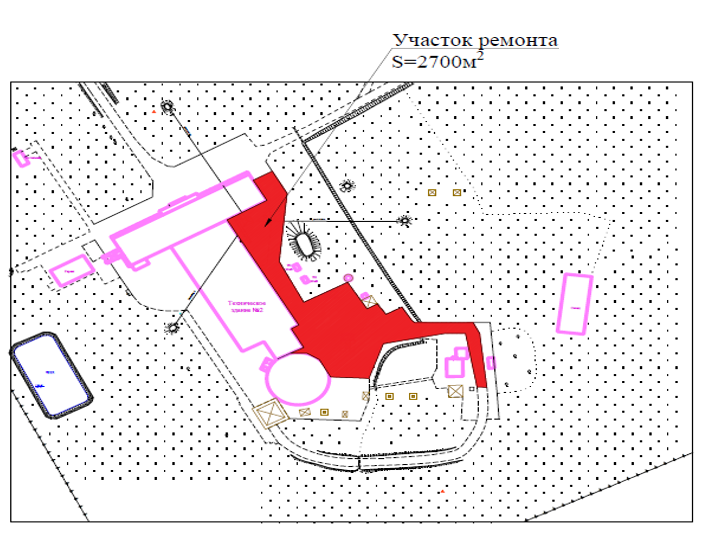 ЧАСТЬ 3ПРОЕКТ ДОГОВОРАДОГОВОР №  _______________г. Москва	«___» __________ 2023 г.Федеральное государственное унитарное предприятие «Космическая связь» (ГП КС), именуемое в дальнейшем Заказчик, в лице начальника обособленного структурного подразделения ГП КС станции спутниковой связи «Владимир» Кондрашова Сергея Станиславовича, действующего на основании доверенности от 01.07.2022 № 123, с одной стороны и _________________, именуемое в дальнейшем Подрядчик, в лице _____________, действующего на основании _______, с другой стороны, вместе именуемые Стороны, с учетом требований Федерального закона от 18.07.2011
№ 223-ФЗ «О закупках товаров, работ, услуг отдельными видами юридических лиц», на основании результатов определения Подрядчика способом закупки: _______________, реестровый № закупки: _____________, протокол от _____ № ______,  заключили настоящий договор (далее - Договор) о нижеследующем:1. Предмет Договора1.1. Подрядчик обязуется в установленный Договором срок выполнить работы по ремонту асфальтового покрытия (далее – работы) в соответствии с Техническим заданием (Приложение № 1 к Договору, далее – Техническое задание, ТЗ), а Заказчик обязуется принять и оплатить результат выполненных работ на условиях, предусмотренных Договором.Объект ремонта: Площадки и подъезды инв. № 12-99-01000004.1.2. Место проведения работ: Владимирская обл., Гусь-Хрустальный р-н, 7 км на северо-восток от д. Дудор, территория ССС «Владимир» (КПП 330445001) (далее - ССС «Владимир»).1.3. Работы выполняются иждивением Подрядчика в соответствии с Техническим заданием, локальным сметным расчётом на выполнение Работ (Приложение № 2 к Договору).1.4. Приложения № 1 и № 2 являются неотъемлемой частью Договора.2. Права и обязанности ЗаказчикаЗаказчик обязан:2.1. По письменному запросу Подрядчика оформить пропуска для сотрудников Подрядчика для прохода на место проведения работ, а также материальные пропуска на внос (вынос) на территорию ССС «Владимир» инструментов, оснастки и строительных материалов, необходимых для выполнения работ. 2.2. Обеспечить условия для выполнения работ в рабочие дни недели: понедельник – четверг с 8.30 до 17.00, пятница с 8.30 до 15.00. Работы в выходные и праздничные дни могут выполняться Подрядчиком только по согласованию с руководством ССС «Владимир».2.3. При необходимости предоставить место для хранения Подрядчиком оборудования и материалов Подрядчика (при этом ответственность за сохранность оборудования и материалов несет Подрядчик).2.4. Утвердить разработанный Подрядчиком проект производства работ (ППР) или направить мотивированный отказ от его утверждения.2.5. Произвести оплату надлежащим образом выполненных Подрядчиком работ в порядке, предусмотренном в разделе 5 Договора.2.6. По письменной заявке/гарантийному письму Подрядчика осуществить временные подсоединения к системе электроснабжения ССС «Владимир» на период выполнения работ по Договору.Заказчик вправе: 2.7. Проверить наличие у сотрудников Подрядчика документов по охране труда, электробезопасности, пожарной безопасности (ордер на проведение сварочных работ), допуска на высотные работы (при необходимости). 2.8. Проверить качество оборудования и материалов, используемых при выполнении работ, наличие соответствующих сертификатов, подтверждающих их качество и соответствие требованиям законодательства Российской Федерации.2.9. По окончании выполнения работ выставить счет Подрядчику на размер компенсации фактически израсходованной при выполнении работ электроэнергии. Расчет потребленной электроэнергии электрооборудованием Подрядчика производится согласно показаниям на установленном Подрядчиком счетчике (узле учета электрической энергии), либо расчетным путем по установленной потребляемой электрической мощности. Место установки счетчика (узла учета электрической энергии) и точки подключения определяются Заказчиком на основании выданных Подрядчиком мощностных характеристик машин и механизмов, используемых Подрядчиком.3. Права и обязанности ПодрядчикаПодрядчик обязан:3.1. Выполнить работы в сроки, предусмотренные Договором, и сдать результат работ Заказчику. 3.2. Осуществить за свой счет закупку материалов и оборудования, необходимых для выполнения работ, установленных Техническим заданием, доставку их на место проведения работ, складирование и обеспечение их сохранности, а также страхование всех строительных рисков за свой счет.3.3. Обеспечить выполнение необходимых мероприятий по технике безопасности, пожарной безопасности, охране окружающей среды во время производства работ, а также ежедневную уборку в местах производства работ.3.4. Оплатить выставленный Заказчиком счет на компенсацию потребленной электроэнергии в соответствии с п. 2.9 Договора за использование электроэнергии при временном подсоединении к системе электроснабжения Заказчика.3.5. Обеспечить подходы, барьерное и охранное ограждение, которое может потребоваться при выполнении работ для удобства и обеспечения личной безопасности находящихся там физических лиц.3.6. Обеспечить производство работ в полном соответствии с ТЗ и строительными нормами и правилами (СНиП), руководствуясь ими как действующими нормативными документами. 3.7. Своевременно устранить недостатки (дефекты) результатов работ.3.8. Гарантировать, что также материалы, используемые при выполнении работ, свободны от всех таможенных платежей и прав третьих лиц.3.9. Незамедлительно письменно уведомлять Заказчика о событиях и обстоятельствах, которые могут оказать негативное влияние на ход исполнения обязательств по Договору, в том числе сроки выполнения работ, качество работ, а также обо всех случаях, когда Подрядчику требуется содействие Заказчика для выполнения обязательств по Договору. Подрядчик, не направивший соответствующее письменное уведомление Заказчику, утрачивает право ссылаться на указанные обстоятельства как основание для освобождения Подрядчика от ответственности за нарушение обязательств по Договору в связи с невыполнением Заказчиком встречных обязательств и/или отсутствием необходимого содействия Заказчика. 3.10. Самостоятельно организовать вывоз, учет, утилизацию отходов, образовавшихся в результате выполнения работ по Договору.3.11. Самостоятельно обеспечивать персонал всеми необходимыми средствами защиты, специальной одеждой, специальной обувью, инструментом и приспособлениями, лестницами, стремянками и др. средствами подъема на высоту (при необходимости), а при выполнении пожароопасных работ - средствами пожаротушения.3.12. Не позднее 5 (пяти) рабочих дней с даты заключения Договора разработать и направить Заказчику на утверждение ППР. 3.13. Незамедлительно после завершения работ вывезти с территории Заказчика строительный мусор и принадлежащее Подрядчику имущество.3.14. Обеспечить и гарантировать:соблюдение действующих в Российской Федерации норм и правил охраны труда, Санитарных Норм и Правил, Строительных норм и Правил, технических регламентов, Правил, норм и технических регламентов по пожарной безопасности, Правил технической эксплуатации электроустановок потребителей (ПТЭЭП), Правил по охране труда при эксплуатации электроустановок, Правил по охране труда в строительстве, Правил по охране труда при работе на высоте, Правил по охране труда при размещении, монтаже, техническом обслуживании и ремонте технологического оборудования,  СНиП 12-03-2001 «Безопасность труда в строительстве. Часть I. Общие требования»; СНиП 12-04-2002 «Безопасность труда в строительстве. Часть 2. Строительное производство»;полноту и качество обучения персонала в области охраны труда и безопасности производства;безопасное проведение работ.3.15. Заблаговременно письменно по электронной почте - vchernyshev@rscc.ru (Чернышев Владимир Алексеевич), с обязательным досылом оригинала на почтовый адрес Заказчика в соответствии с п. 14.5 Договора, предоставить Заказчику перечень вносимого имущества Подрядчика и списки работников, направляемых в ССС «Владимир» для выполнения работ, с приложением паспортных данных. Выполнение работ иностранными гражданами не допускается.3.16. Осуществлять меры по предотвращению несанкционированного проникновения посторонних лиц на охраняемую территорию ССС «Владимир» во время проведения работ (временные ограждения и прочее).3.17. Единолично нести ответственность по обязательному профессиональному страхованию, а также страхованию гражданской ответственности своих работников. В его исключительную сферу ответственности входит заключение необходимых договоров, регулирующих отношения со своими работниками.3.18. В течение всего срока действия Договора иметь все необходимые документально подтвержденные разрешения на выполнение работ, предусмотренные законодательством Российской Федерации.3.19. В течение 3 (трёх) рабочих дней с момента заключения Договора назначить представителей Подрядчика, ответственных за ход работ, и известить об этом Заказчика в письменном виде по электронной почте vchernyshev@rscc.ru, с обязательным досылом оригинала извещения на почтовый адрес Заказчика в соответствии с п. 14.5 Договора.Подрядчик вправе:3.20. Досрочно выполнить работы и сдать результат работ Заказчику при условии письменного согласия Заказчика. 4. Стоимость Договора4.1. Стоимость работ по Договору является твердой, определена локальным сметным расчётом (Приложение № 2 к Договору) и составляет________(____ и 00/100) руб., в т.ч. НДС (20%) в размере _____,__ (____________ и ___/100) руб. / НДС не облагается в связи с применением Подрядчиком упрощенной системы налогообложения (на основании гл. 26.2 Налогового кодекса Российской Федерации). Указанная стоимость включает в себя все возможные расходы Подрядчика, необходимые в связи с выполнением работ по Договору, в том числе расходы на приобретение оборудования, материалов, инструментов, их доставку на место проведения работ, страхование и иные. Подрядчик не вправе требовать увеличения стоимости, указанной в настоящем пункте Договора, даже если Приложением № 2 к Договору не учтены какие-либо расходы Подрядчика, необходимые для выполнения работ по Договору в соответствии с Техническим заданием.4.2. Все платежи по Договору производятся в рублях Российской Федерации. Платежи производятся в безналичном порядке путем перечисления соответствующей суммы на расчетный счет Подрядчика, указанный в Договоре. Все суммы, указанные в настоящей статье, включают в себя все необходимые налоги, пошлины, сборы и иные платежи.5. Платежи и расчеты5.1. Оплата работ по Договору производится Заказчиком по счету Подрядчика путем перечисления денежных средств на расчетный счет Подрядчика в следующем порядке:5.2. Платеж по Договору в размере 100% (Сто процентов) от стоимости работ, указанной в п. 4.1 Договора, перечисляется Заказчиком в течение 7 (семи) рабочих дней с момента подписания Заказчиком Акта о приемке выполненных работ (форма КС-2) и Справки о стоимости выполненных работ и затрат (форма КС-3), при условии получения счета Подрядчика и счета-фактуры (если счета-фактуры подлежат оформлению в соответствии с законодательством Российской Федерации). 5.3. Основанием платежа за выполненные работы является подписанные Сторонами Акт о приемке выполненных работ (форма КС-2) и Справка о стоимости выполненных работ и затрат (форма КС-3), а также счет и счет-фактура (если счет-фактура подлежит оформлению в соответствии с законодательством Российской Федерации), оформленные в установленном порядке. 5.4. В случае ненадлежащего оформления Подрядчиком документов, указанных в п. 5.3 Договора, Заказчик вправе не производить оплату работ до надлежащего оформления соответствующих документов. 5.5. Датой платежа считается дата списания денежных средств с расчетного счета Заказчика.6. Сроки выполнения работ6.1. Работы, предусмотренные Договором, должны быть выполнены Подрядчиком в течение 60 (шестидесяти) календарных дней с даты заключения Договора (общий срок выполнения работ).6.2. В случае, если выполнение работ невозможно по обстоятельствам, за которые Подрядчик не отвечает (в том числе в случае неготовности места работ к выполнению работ по вине Заказчика), срок выполнения работ продлевается на соразмерный срок. При этом Подрядчик обязуется незамедлительно письменно уведомить Заказчика о невозможности выполнения работ с указанием на конкретные обстоятельства, препятствующие выполнению работ (а в случае, если невозможность выполнения работ вызвана форс-мажором, – с учетом требований раздела 10 Договора). Подрядчик, не направивший соответствующее письменное уведомление Заказчику, утрачивает право ссылаться на указанные обстоятельства как основание для переноса срока выполнения работ и/или освобождение Подрядчика от ответственности за нарушение сроков выполнения работ. Указанные изменения действительны только в случае подписания Сторонами соответствующего Дополнительного соглашения к Договору.7. Сдача-приемка работ7.1. Не позднее 5 (пяти) рабочих дней с даты заключения Договора Подрядчик обязуется разработать и направить Заказчику на утверждение ППР, составленный с учетом и на основании требований Договора, законодательства, применимых строительных норм и правил. 7.2. Заказчик в течение 5 (пяти) рабочих дней с даты получения от Подрядчика ППР обязуется либо утвердить его, либо направить Подрядчику мотивированный отказ от его утверждения. 7.3. Подрядчик обязуется в течение 3 (трех) рабочих дней с даты получения мотивированного отказа (п. 7.2 Договора) устранить все недостатки, после чего направить скорректированный ППР Заказчику. Любое повторное утверждение производится в порядке, аналогичном указанному в п. 7.1-7.3 Договора. 7.4. Сроки согласования (разработки, утверждения) ППР в соответствии с настоящим разделом Договора включены в общий срок выполнения работ, указанный в п. 6.1 Договора. 7.5. С даты утверждения Заказчиком ППР становится неотъемлемой частью Договора. Он может быть изменен по соглашению Сторон. 7.6. Подрядчик информирует Заказчика за 5 (пять) рабочих дней до начала приемки скрытых работ по мере их готовности.7.7. Надлежащая готовность принимаемых (части или всех) скрытых работ подтверждается подписанием Заказчиком и Подрядчиком актов освидетельствования скрытых работ.7.8. Если закрытие (части или всех) скрытых работ выполнено без подтверждения Заказчиком или он не был информирован об этом или информирован с опозданием, то по его требованию Подрядчик обязан за свой счет вскрыть любую часть скрытых работ, согласно указанию Заказчика, а затем предъявить к освидетельствованию.7.9. В случае если Заказчиком в процессе выполнения работ будут обнаружены некачественно выполненные работы (включая ненадлежащего качества материалы), то Подрядчик своими силами без увеличения стоимости и без изменения сроков выполнения работ, установленных Договором, обязан переделать эти работы для обеспечения их надлежащего качества.7.10. После завершения всех работ по Договору Подрядчик в течение 5 (пяти) рабочих дней представляет Заказчику Акт о приемке выполненных работ (форма КС-2) и Справку о стоимости выполненных работ и затрат (форма КС-3), сертификаты на оборудование и материалы, использованные при производстве работ, удостоверяющие их качество, другую документацию в отношении результата работ и использованных материалов, предусмотренную строительными нормами и правилами, и Договором. 7.11. Заказчик в течение 10 (десяти) рабочих дней со дня получения от Подрядчика документов, указанных в п. 7.10 настоящего Договора, обязан принять результат выполненных работ, подписав представленный Акт о приемке выполненных работ (форма КС-2) и Справку о стоимости выполненных работ и затрат (форма КС-3), либо отказаться от приемки, представив Подрядчику в письменном виде мотивированный отказ. Мотивированный отказ должен содержать претензии по неисполнению (ненадлежащему исполнению) Договора, и/или законодательства, и/или содержанию актов, справки, и/или приложенных к актам, справке документов.7.12. Подрядчик обязан за свой счет устранить все выявленные недостатки, указанные в мотивированном отказе Заказчика (п. 7.11 Договора), в течение 10 (десяти) календарных дней с даты получения соответствующего мотивированного отказа, если более длительный срок не указан Заказчиком. После устранения Подрядчиком недостатков Стороны проводят повторную приемку.7.13. Устранение недостатков не освобождает Подрядчика от ответственности за нарушение срока выполнения работ по Договору.7.14. В случае неустранения Подрядчиком выявленных недостатков (дефектов) результата работ в установленные Договором сроки Заказчик вправе устранить выявленные недостатки самостоятельно или с привлечением третьих лиц. Подрядчик обязуется возместить Заказчику все расходы на устранение недостатков в течение 10 (десяти) календарных дней с даты получения от Заказчика соответствующего требования и копий документов, подтверждающих понесенные Заказчиком расходы. В случае невыполнения указанного требования Подрядчиком платеж, подлежащий перечислению Подрядчику по Договору, уменьшается на сумму соответствующих затрат.8. Гарантии и заверения8.1. Подрядчик в соответствии со ст. 431.2 Гражданского кодекса Российской Федерации предоставляет следующие заверения об обстоятельствах, имеющие для Заказчика существенное значение:(а) Подрядчик создан в форме хозяйствующего субъекта, предусмотренной действующим законодательством Российской Федерации, надлежащим образом зарегистрирован и имеет все необходимые права и разрешения для осуществления своей деятельности и выполнения всех обязательств по Договору;(б)	 Заключение Договора Подрядчиком и выполнение обязательств в соответствии с Договором не нарушают положения действующего законодательства Российской Федерации или каких-либо положений уставных документов Подрядчика, или каких-либо действующих соглашений или договоренностей, которые являются обязательными для Подрядчика, и не нарушают каких бы то ни было судебных актов, актов органов государственной власти Российской Федерации, которые обязательны для исполнения Подрядчиком;(в)	Лицо, подписавшее Договор от имени Подрядчика, обладает всеми полномочиями на его подписание;(г)	Подрядчик своевременно и в полном объеме уплачивает налоги и сборы в соответствии с законодательством Российской Федерации. Подрядчик своевременно и в полном объеме в соответствии с законодательством Российской Федерации намерен отражать все финансово-хозяйственные операции, связанные с исполнением Договора;(д)	Подрядчик не находится в процедуре несостоятельности (банкротства); у Подрядчика отсутствуют признаки банкротства;(е)	Подрядчик получил и изучил всю информацию, которую посчитал необходимой и достаточной для принятия решения о заключении Договора, принимает на себя все расходы и риски, связанные с исполнением Договора;(ж)	Подрядчик располагает ресурсами, необходимыми и достаточными для своевременного и надлежащего исполнения обязательств, возникающих из Договора или в связи с ним;(з)	В случае, если Договором не запрещено привлечение Подрядчиком к выполнения своих обязательств третьих лиц, Подрядчик обязуется отвечать за действия/бездействие таких лиц как за свои собственные и заверяет, что привлеченные лица не имеют признаков недобросовестности, имеют надлежащую деловую репутацию и платежеспособность, необходимые для исполнения обязательств ресурсы.8.2. Подрядчик также гарантирует:выполнение всех работ в полном объеме и в сроки, определенные условиями Договора;качество выполнения всех работ в соответствии с Договором и законодательством Российской Федерации, строительными нормами и правилами. В случае, если в Договоре, включая ТЗ, присутствуют ссылки на нормативные акты, ГОСТы или СНиПы, которые после заключения Договора изменились, Подрядчик обязуется при выполнении работ применять документы, действующие на момент выполнения Работ;предоставление Заказчику заверенных копий первичных финансовых документов на оборудование и материалы, закупленные Подрядчиком для выполнения работ по Договору.8.3. Гарантийный срок на результат выполненных Подрядчиком работ устанавливается равным __ (___) месяцам с даты подписания Заказчиком Акта о приемке выполненных работ (форма КС-2) и Справки о стоимости выполненных работ и затрат (форма КС-3) и автоматически продлевается на все время, на протяжении которого результат выполненных работ не мог надлежащим образом эксплуатироваться вследствие недостатков, за которые отвечает Подрядчик. 8.4. Устранение любых дефектов и недостатков в период гарантийного срока осуществляется Подрядчиком за свой счет. 8.5. Гарантии не распространяются на случаи преднамеренного повреждения результатов работ со Стороны Заказчика и третьих лиц, а также на случаи существенного нарушения правил эксплуатации результата работ Заказчиком.8.6. В случае обнаружения Заказчиком в течение гарантийного срока недостатков (дефектов) в результатах работ Заказчик письменно уведомляет об этом Подрядчика и вызывает представителей Подрядчика для составления акта выявленных недостатков (дефектов). В случае неприбытия уполномоченного представителя Подрядчика к дате, указанной в уведомлении Заказчика, акт составляется и подписывается Заказчиком в одностороннем порядке.8.7. Подрядчик обязуется в течение гарантийного срока за свой счет устранить недостатки результатов работ в течение 10 (десяти) календарных дней с даты получения уведомления Заказчика, если иные сроки не будут согласованы Сторонами в дополнительном соглашении к Договору.8.8. В случае просрочки исполнения Подрядчиком обязанностей, предусмотренных п. 8.7 Договора, Заказчик вправе самостоятельно (либо с привлечением третьих лиц) устранить выявленные недостатки результатов работ.8.9. В случае, указанном в п. 8.8 Договора, Подрядчик обязуется возместить Заказчику все расходы на устранение недостатков в течение 10 (десяти) календарных дней с даты получения от Заказчика соответствующего требования и копий документов, подтверждающих понесенные Заказчиком расходы.9. Ответственность Сторон9.1. За нарушение срока выполнения работ, указанного в п. 6.1 Договора, Заказчик вправе потребовать от Подрядчика уплаты пени в размере 0,1% от стоимости работ, указанной в п. 4.1 Договора, за каждый день просрочки.За нарушение сроков выполнения гарантийных обязательств по п. 8.7 Договора Заказчик вправе потребовать от Подрядчика уплаты пени в размере 0,1% от стоимости работ, указанной в п. 4.1 Договора, за каждый день просрочки.9.2. В любом из следующих случаев:если Подрядчик более чем на 10 (десять) дней нарушил срок предоставления Заказчику ППР и/или срок устранения недостатков ППР,если просрочка любого из этапов утвержденного Заказчиком ППР составит более 15 (пятнадцати) дней,если просрочка окончания выполнения работ составит более 15 (пятнадцати) дней,если Подрядчик выполнил работы ненадлежащего качества с недостатками, которые не устранены в течение более чем 15 (пятнадцать) дней с даты получения Подрядчиком требования об устранении недостатков (мотивированного отказа от приемки),если имущество Заказчика утрачено и/или повреждено в связи с действиями/бездействием Подрядчика и Подрядчик не выполняет требования Заказчика о замене указанного имущества, устранении недостатков или возмещении убытков в срок, указанный в п. 9.5 Договора, –Заказчик имеет право отказаться от Договора, потребовать возврата всех уплаченных Подрядчику по Договору денежных средств (если денежные средства были уплачены Подрядчику до даты отказа от Договора), а также уплаты штрафной неустойки в размере 10% от общей стоимости работ по Договору, а Подрядчик обязан возвратить Заказчику денежные средства и уплатить неустойку в течение 10 (десяти) календарных дней с момента получения Подрядчиком соответствующего требования.9.3. За нарушение срока оплаты выполненных работ согласно п. 5.2 Договора Подрядчик вправе потребовать от Заказчика уплаты пени в размере 0,1% от неоплаченной суммы за каждый день просрочки.9.4. Уплата неустойки, а также возмещение убытков, причиненных ненадлежащим исполнением обязательств, не освобождает Стороны от исполнения обязательств по Договору.9.5. Подрядчик несет ответственность за произошедшую в связи с его действиями/бездействием в ходе исполнения Договора утрату, повреждение имущества Заказчика. В этом случае Подрядчик обязан за свой счет по выбору Заказчика заменить указанное имущество, устранить недостатки или возместить Заказчику убытки в течение 10 (десяти) календарных дней с момента получения от Заказчика соответствующего требования.9.6. Все штрафные санкции по Договору могут применяться по усмотрению Сторон и считаются полагающимися к уплате в случае их письменного требования. Сторона обязана произвести оплату штрафных санкций в течение 10 (десяти) календарных дней с момента получения соответствующего требования и счета.9.7. В случае, если Заказчик предъявил Подрядчику требования об уплате неустойки, и/или возмещении убытков, и/или расходов на устранение недостатков, цена, подлежащая оплате Подрядчику за выполненные работы, уменьшается на соответствующий размер неустойки, и/или убытков, и/или расходов. Заказчик вправе удержать сумму начисленной неустойки, и/или убытков, и/или расходов из любого из платежей, подлежащих оплате Подрядчику по Договору.9.8. В случае, если неисполнение или ненадлежащее исполнение Подрядчиком Договора повлекло его досрочное прекращение и Заказчик заключил взамен аналогичный договор, Заказчик вправе потребовать от Подрядчика возмещения убытков в виде разницы между ценой, установленной в прекращённом Договоре, и ценой на сопоставимые работы по условиям договора, заключённого взамен прекращённого Договора.9.9. Если Заказчик не заключил аналогичный договор взамен прекращённого Договора, указанный в пункте 9.8 Договора, но в отношении предусмотренного прекращённым Договором исполнения имеется текущая цена на сопоставимые работы, Заказчик вправе потребовать от Подрядчика возмещения убытков в виде разницы между ценой, установленной в прекращённом Договоре, и текущей ценой.9.10. Текущей ценой признается цена, взимаемая в момент прекращения Договора за сопоставимые работы в месте, где должен был быть исполнен Договор, а при отсутствии текущей цены в указанном месте – цена, которая применялась в другом месте и может служить разумной заменой с учётом транспортных и иных дополнительных расходов.9.11. Если при заключении Договора или в ходе его исполнения установлено, что Подрядчик предоставил недостоверную информацию (в том числе относящуюся к предмету Договора, полномочиям на его заключение, соответствию Договора применимому к нему праву, наличию необходимых лицензий, сертификатов и разрешений, своему финансовому состоянию либо относящуюся к третьему лицу) о соответствии требованиям, указанным в извещении о проведении запроса предложений и настоящем Договоре, Заказчик вправе отказаться от Договора в одностороннем внесудебном порядке, а Подрядчик обязан возместить Заказчику по его требованию убытки, причинённые недостоверностью такой информации.10. Обстоятельства непреодолимой силы10.1 Стороны освобождаются от ответственности за частичное или полное неисполнение обязательств по Договору, если это неисполнение явилось следствием действия непреодолимой силы, то есть чрезвычайных, непредвиденных и непредотвратимых при данных условиях обстоятельств. 10.2. Сторона, которая не может выполнить свои обязательства в связи с обстоятельствами непреодолимой силы, должна в кратчайший разумный срок уведомить другую Сторону в письменном виде. В уведомлении должны быть указаны: обстоятельства непреодолимой силы, обоснование причинно-следственной связи между возникшими обстоятельствами непреодолимой силы и невозможностью либо задержкой исполнения обязательств по Договору, прогноз влияния обстоятельств непреодолимой силы на сроки выполнения обязательств по Договору, а также меры, которые приняты Стороной для предотвращения (минимизации) возможных рисков. К уведомлению должны быть приложены подтверждающие документы. Доказательством наличия обстоятельств непреодолимой силы и их продолжительности могут служить, в частности, документы, выдаваемые компетентными органами (организациями).Сторона, не направившая необходимого уведомления или направившая уведомление с нарушением установленного срока, обязана возместить другой Стороне все связанные с этим убытки. 10.3. В случае наступления обстоятельств непреодолимой силы, влекущих невозможность исполнения Договора в течение более чем 1 (одного) месяца (и/или увеличение срока выполнения работ по Договору более чем на 1 (один) месяц), Заказчик вправе отказаться от Договора в одностороннем внесудебном порядке. При этом Заказчик не возмещает Подрядчику убытки и/или расходы, вызванные односторонним отказом от Договора. 11. Порядок разрешения споров11.1. Все споры и разногласия, возникшие по Договору или в связи с ним, должны быть урегулированы Сторонами в претензионном порядке. Сторона, получившая претензию, обязана рассмотреть претензию и уведомить Сторону-заявителя об удовлетворении или отклонении претензии в двадцатидневный срок со дня ее получения.11.2. Не урегулированные в претензионном порядке споры, передаются на рассмотрение в Арбитражный суд города Москвы.12. Антикоррупционная оговорка 12.1. При исполнении своих обязательств по настоящему Договору Стороны, их аффилированные лица, работники или посредники не выплачивают, не предлагают выплатить и не разрешают выплату каких-либо денежных средств или ценностей, прямо или косвенно, любым лицам для оказания влияния на действия или решения этих лиц с целью получить какие-либо неправомерные преимущества или достичь иные неправомерные цели.Стороны отказываются от стимулирования каким-либо образом работников друг друга, в том числе путем предоставления денежных сумм, подарков, безвозмездного выполнения в их адрес работ (услуг) и другими, не поименованными здесь способами, ставящими работника в определенную зависимость и направленным на обеспечение выполнения этим работником каких-либо действий в пользу стимулирующей его стороны (Подрядчика или Заказчика).12.2.	В случае возникновения у одной из Сторон подозрений, что произошло или может произойти нарушение каких-либо положений п. 12.1 Договора, указанная Сторона обязуется уведомить другую Сторону в письменной форме. После письменного уведомления Сторона имеет право приостановить исполнение настоящего Договора до получения подтверждения, что нарушения не произошло или не произойдет. Это подтверждение должно быть направлено в течение десяти рабочих дней с даты получения письменного уведомления.В письменном уведомлении Сторона обязана сослаться на факты и/или предоставить материалы, достоверно подтверждающие или дающие основание предполагать, что произошло или может произойти нарушение каких-либо положений п. 12.1 Договора любой из Сторон, аффилированными лицами, работниками или посредниками.12.3.	В случае нарушения одной из Сторон обязательств по соблюдению требований, предусмотренных п. 12.1 Договора, и обязательств воздерживаться от запрещенных в п. 12.1 Договора действий и/или неполучения другой стороной в установленный срок подтверждения, что нарушения не произошло или не произойдет, Подрядчик или Заказчик имеет право отказаться от Договора в одностороннем внесудебном порядке, полностью или в части, направив письменное уведомление другой Стороне. Сторона, по чьей инициативе был прекращен настоящий Договор в соответствии с положениями настоящего пункта, вправе требовать возмещения реального ущерба, возникшего в результате такого прекращения.13. Конфиденциальность13.1. Стороны пришли к соглашению считать, что вся информация о Заказчике и его деятельности, инфраструктуре, оборудовании и пр., полученная Подрядчиком при исполнении настоящего Договора, является конфиденциальной. Подрядчик примет все возможные меры, чтобы предохранить полученную информацию от разглашения. 13.2. Передача конфиденциальной информации третьим лицам, опубликование или иное разглашение такой информации как в течение срока действия Договора, так и после его прекращения по любой причине могут осуществляться только с письменного согласия Заказчика.13.3. Ограничения относительно разглашения информации не относятся к общедоступной информации.13.4. Подрядчик не несет ответственности в случае передачи информации государственным органам, имеющим право ее затребовать в соответствии с законодательством Российской Федерации. При этом Подрядчик обязуется сообщать Заказчику обо всех запросах соответствующей информации государственными органами и раскрыть государственному органу только ту часть конфиденциальной информации, передача которой требуется по закону.14. Прочие условия14.1. Договор считается заключенным и вступает в силу с момента его подписания обеими Сторонами и действует до полного исполнения Сторонами своих обязательств по Договору.14.2. Изменение и дополнение Договора возможны по соглашению Сторон. Все изменения и дополнения оформляются путем подписания Сторонами дополнительных соглашений к Договору. Дополнительные соглашения к Договору являются его неотъемлемой частью и вступают в силу с момента их подписания Сторонами.14.3. Об изменении реквизитов, в т.ч. адресов, реорганизации, смене организационно-правовой формы, ликвидации, возбуждении дела о банкротстве Стороны обязуются письменно уведомлять друг друга в порядке, указанном в п. 14.5 Договора.14.4. Договор заключен в электронной форме.14.5. Все юридически значимые уведомления, сообщения и документы (включая акты, счета, претензии, уведомления об одностороннем отказе от Договора и др.) по Договору или в связи с ним оформляются Сторонами письменно и отправляются заказным письмом, курьерской службой или с нарочным по почтовым адресам, указанным в Договоре (в случае изменения почтового адреса – по последнему почтовому адресу Стороны, о котором другая Сторона была письменно уведомлена способом, указанным в настоящем пункте Договора).14.6.	Заказчик по согласованию с Подрядчиком вправе изменить или расторгнуть Договор в случае существенного изменения обстоятельств, из которых они исходили при заключении Договора, в порядке, предусмотренном Гражданским кодексом Российской Федерации.14.7.	В случае недостижения соглашения об изменении условий Договора в соответствии с существенно изменившимися обстоятельствами или о его расторжении Договор может быть расторгнут или изменён судом в порядке и по основаниям, предусмотренным Гражданским кодексом Российской Федерации.14.8.	Заказчик в одностороннем порядке может отказаться от исполнения обязательств по Договору по основаниям, предусмотренным Гражданским кодексом Российской Федерации и Договором.14.9. Заказчик по согласованию с Подрядчиком в ходе исполнения Договора вправе изменить количество всех предусмотренных Договором работ при изменении потребности, на которые заключен Договор, на сумму, не превышающую 20% от первоначальной стоимости Договора. Указанные изменения действительны только в случае подписания Сторонами соответствующего Дополнительного соглашения к Договору.14.10. К Договору в качестве неотъемлемых частей прилагаются: - Техническое задание (Приложение № 1 к Договору);- Локальный сметный расчёт (Приложение № 2 к Договору).15. Реквизиты СторонПриложение №1к Договору № от « ___ » ________ 2023 г.ТЕХНИЧЕСКОЕ ЗАДАНИЕна выполнение работ по ремонту асфальтового покрытияВЕДОМОСТЬ ОБЪЁМОВ РАБОТна выполнение работ по ремонту асфальтового покрытия площадкиПЕРЕЧЕНЬнормативно-технических документов, обязательных при выполнении работПриложение № 3к Техническому заданию Приложение №2к Договору № от « ___ » ________ 2023 г.ЛОКАЛЬНЫЙ СМЕТНЫЙ РАСЧЕТ (СМЕТА)Часть 1Термины и определенияОбщие положенияТребования к участникам процедуры закупки Требования к содержанию, форме, оформлению, составу заявки и заключение договораИнформационная карта запроса предложенийОбразцы форм и документовЧасть 2 «Техническая часть»Часть 3 «Проект договора»№ п/пНаименование п/пСодержаниеПредмет запроса предложенийВыполнение работ по ремонту асфальтового покрытияФорма проведенияв электронной формеОбъем выполнения работ изложеныв Части 2 «Техническая часть»Срок выполнения работ60 (шестьдесят) календарных дней с даты заключения Договора.Подрядчик имеет право на досрочное выполнение работ при условии письменного согласия Заказчика.Место выполнения работВладимирская область, Гусь-Хрустальный р-н, 7 км на северо-восток от д. Дудор.Условия выполнения работв соответствии с проектом ДоговораУсловия оплатыв соответствии с проектом ДоговораКоличество лотов1(один)ЗаказчикФедеральное государственное унитарное предприятие «Космическая связь»Юридический адрес: Россия, 115162, г. Москва ВН.ТЕР.Г.МУНИЦИПАЛЬНЫЙ ОКРУГ ДОНСКОЙ УЛ ШАБОЛОВКА Д. 37, СТР. 6 ЭТАЖ 1 КОМ. 102.Почтовый адрес: 109004, Москва, Николоямский пер., д. 3А, стр. 1Телефон: (495) 730-03-87 доб. 11-75Контактный адрес электронной почты: yushevchenko@rscc.ruКонтактное лицо: Шевченко Юлия ВикторовнаИнформационное обеспечение проведения запроса предложенийОфициальный сайт заказчика www.rscc.ruЕдиная информационная система www.zakupki.gov.ruЭлектронная торговая площадка http://utp.sberbank-ast.ruДата опубликования извещения о проведении запроса предложений«28» августа 2023 годаНачальная (максимальная) цена договора9 980 985,77 (Девять миллионов девятьсот восемьдесят тысяч девятьсот восемьдесят пять и 77/100) рублей. Предлагаемая Участником цена договора с учетом всех налогов не должна превышать начальную (максимальную) цену договора.Сведения о позициях товара, работ, услуг, включённых в лотКлассификация по ОКПД242.11.20.000Классификация по ОКВЭД242.11Официальный язык запроса предложенийРусскийВалюта запроса предложенийРубль РФОбеспечение заявки на участие в запросе предложенийНе установленоИные требования, предъявляемые к участникам запроса предложенийНе установленыТребования к работам, указаны в части 2 «Техническая часть»Дата и время приема заявокЗаявки принимаются: с «28» августа   2023 годаМесто и срок окончания подачи заявок на участие в запросе предложений Место и срок окончания подачи заявок на участие в запросе предложений: до 11 час. 00 мин. (время московское) «07» сентября 2023 года по адресу http://utp.sberbank-ast.ruСрок открытия доступа, рассмотрение заявок и подведение итогов запроса предложенийОткрытие доступа состоится: «07» сентября 2023 года. Рассмотрение заявок: не позднее «25» сентября 2023 года.Подведение итогов запроса предложений: не позднее «25» сентября 2023 года.Критерии оценки заявок на участие в запросе предложений участников запроса предложенийОценка заявок участников проводится по критериям,
 представленным в таблице: Методика оценки заявок на участие в запросе предложенийПорядок оценки и сопоставления заявок на участие в запросе предложений.Оценка и сопоставление заявок на участие в запросе предложений осуществляется с учетом нижеследующих положений. Оценка заявок по критерию «Цена Договора». Значимость критерия «Цена Договора» принимается равной 60 процентам.Рейтинг, присуждаемый заявке по критерию «Цена Договора» определяется по формуле:где:Rai - рейтинг, присуждаемый i-й заявке по указанному критерию «Цена Договора»;Amax - начальная (максимальная) цена Договора, установленная документацией;Ai - предложение i-го участника запроса предложений по цене Договора.Для расчета итогового рейтинга по заявке рейтинг, присуждаемый этой заявке по критерию «Цена Договора» умножается на соответствующую указанному критерию значимость.При оценке заявок по критерию «Цена Договора» лучшим условием исполнения Договора по указанному критерию признается предложение участника запроса предложений с наименьшей ценой Договора.Договор заключается на условиях по данному критерию, указанному в заявке.Оценка заявок по критерию «Квалификация Участника закупки». Значимость критерия «Квалификация Участника закупки» принимается равной 40 процентам. Наличие у участников закупки опыта выполнения работ, сопоставимого характера.Оценке подлежат сведения об общей цене исполненных участником закупки договоров (контрактов), предусматривающих выполнение работ по ремонту и/или укладке асфальтового покрытия.К оценке принимаются договоры (контракты) заключенные и исполненные в период с 01.08.2020 по дату окончания срока подачи заявок, при исполнении которых, к участнику не применялись штрафные санкции. Участник закупки должен приложить в составе заявки:- копии договоров (контрактов), в том числе заключенных и исполненных в соответствии с Федеральным законом от 18.07.2011 № 223-ФЗ "О закупках товаров, работ, услуг отдельными видами юридических лиц" и Федеральным законом от 05.04.2013 № 44-ФЗ "О контрактной системе в сфере закупок товаров, работ, услуг для обеспечения государственных и муниципальных нужд";- акт (акты) приемки выполненных работ (оказанных услуг)/УПД (документы о приемке), составленные при исполнении таких договоров (контрактов).Документы должны быть представлены в полном объеме и со всеми приложениями, в виде неповторяющихся, полно читаемых копий, на которых видны необходимые подписи и печати (при наличии).Рейтинг, присуждаемый заявке по критерию «Квалификация Участника закупки» определяется по формуле:где: - рейтинг, присуждаемый i-й заявке по указанному критерию «Квалификация Участника закупки»; – максимальная сумма исполненных договоров на выполнение работ сопоставимого характера, подтвержденная участниками закупки; – сумма подтвержденных договоров участника закупки, заявка которого оценивается.Для расчета итогового рейтинга по заявке, рейтинг, присуждаемый этой заявке по критерию «Квалификация Участника закупки» умножается на соответствующую указанному критерию значимость.При оценке заявок по критерию «Квалификация Участника закупки» лучшим признается показатель участника закупки с наибольшей суммой исполненных договоров.При оценке заявок по критерию «квалификация участника закупки» наибольшее количество баллов присваивается заявке с лучшим показателем по квалификации участника закупки.Итоговый рейтинг заявки (предложения) вычисляется как сумма рейтингов по каждому критерию оценки заявки (предложения).Срок заключения договораДоговор по результатам запроса предложений заключается не ранее чем через десять дней и не позднее чем через двадцать дней с даты размещения в единой информационной системе и официальном сайте заказчика протокола подведения итогов, составленного по результатам запроса предложений.Требование и форма предоставления обеспечение исполнения договораНе установленоДата начала и дата окончания срока предоставления участникам закупки разъяснений положений документации о закупкеДата начала срока предоставления разъяснений положений Документации о закупке: «28» августа 2023 года.Дата окончания срока предоставления разъяснений положений документации о закупке: «06» сентября 2023 года до 18 час. 00 мин. (время московское)Информация о проведении этапа проведения квалификационного отбора участниковКвалификационный отбор участников не проводитсяПриоритет товаров российского происхождения, работ, услуг, выполняемых, оказываемых российскими лицами, по отношению к товарам, происходящим из иностранного государства, работам, услугам, выполняемым, оказываемым иностранными лицами в соответствии с постановлением Правительства РФ от 16 сентября 2016 г. № 925УстановленАнтидемпинговые меры  Не установленыЭтап закупки - переторжкаНе установленОбоснование начальной (максимальной) цены договора В соответствии с Приложением №1 к Информационной картеМетод сопоставимых рыночных цен (анализ рынка) *Метод сопоставимых рыночных цен (анализ рынка) *Метод сопоставимых рыночных цен (анализ рынка) *Метод сопоставимых рыночных цен (анализ рынка) *№Используемая процедураИспользуемая процедураИспользованное значение1Запросы на предоставление ценовой информации (пункт 8.3.1 Порядка)Источники информации:сайт ГП КС; официальные источники информации о закупках (ЭП); направление запроса поставщикам; размещение запроса на интернет-платформахЗапросы на предоставление ценовой информации (пункт 8.3.1 Порядка)Источники информации:сайт ГП КС; официальные источники информации о закупках (ЭП); направление запроса поставщикам; размещение запроса на интернет-платформах2Сбор и анализ общедоступной информации (пункт 8.3.2 Порядка)Источники информации:реклама; оферты; каталоги; сайты поставщиков; иные источникиСбор и анализ общедоступной информации (пункт 8.3.2 Порядка)Источники информации:реклама; оферты; каталоги; сайты поставщиков; иные источники3Поиск ценовой информации в реестре контрактов и реестре договоров (пункт 8.3.3 Порядка)Источники информации:Сайт zakupki.gov.ruреестр контактов по 44-ФЗ;реестр договоров по 223-ФЗПоиск ценовой информации в реестре контрактов и реестре договоров (пункт 8.3.3 Порядка)Источники информации:Сайт zakupki.gov.ruреестр контактов по 44-ФЗ;реестр договоров по 223-ФЗ4Сбор и анализ цен на идентичные (однородные товары (пункты 8.3.4 и 8.3.5 Порядка)Источники информации:ранее совершенные сделки ГП КС (ед. поставщик), предложения иных участников конкурентных закупокСбор и анализ цен на идентичные (однородные товары (пункты 8.3.4 и 8.3.5 Порядка)Источники информации:ранее совершенные сделки ГП КС (ед. поставщик), предложения иных участников конкурентных закупокПроектно-сметный метод*Проектно-сметный метод*Проектно-сметный метод*Проектно-сметный метод*5Ц1 = 9 980 985,77 руб.Ц1 = 9 980 985,77 руб.Ц1 = 9 980 985,77 руб.Прочий метод*Прочий метод*Прочий метод*Прочий метод*6не применяетсяне применяетсяне применяетсяРасчет НМЦДРасчет НМЦД В результате применения процедур формирования НМЦД, предусмотренных приложением 1 к Положению о закупке ГП КС, применен проектно-сметный расчет.Учитывая требования пункта 9 Положения о закупке ГП КС, формой обоснования НМЦД проектно-сметным методом может являться в том числе локальный сметный расчет составляет: 9 980 985,77 руб. Начальная максимальная цена договора составляет: 9 980 985 рублей (Девять миллионов девятьсот восемьдесят тысяч девятьсот восемьдесят пять) рублей 77 копеек. В результате применения процедур формирования НМЦД, предусмотренных приложением 1 к Положению о закупке ГП КС, применен проектно-сметный расчет.Учитывая требования пункта 9 Положения о закупке ГП КС, формой обоснования НМЦД проектно-сметным методом может являться в том числе локальный сметный расчет составляет: 9 980 985,77 руб. Начальная максимальная цена договора составляет: 9 980 985 рублей (Девять миллионов девятьсот восемьдесят тысяч девятьсот восемьдесят пять) рублей 77 копеек.№п/пНаименование документаКол-волистов… [перечислить и указать объем каждого из прилагаемых к заявке документов]Всего листов:№п/пНаименование документаКол-волистов… [перечислить и указать объем каждого из прилагаемых к заявке документов]Всего листов:№ п/пНомер и дата заключения договора (контракта)Номер записи в реестре договоров (реестре контрактов)для договоров (контрактов), заключенных в соответствии с 44-ФЗ, 223-ФЗНаименование предмета договора (контракта)Цена договора (контракта), руб.Дата исполнения договора (контракта)Перечень документов, представленных в подтверждение сведений о квалификации1.2.…№п/пПункт документации, в отношении которого необходимо предоставить разъясненияСуть запроса на разъяснения положений документации (Заполняется участником закупки)Разъяснения положений документации (Заполняется Заказчиком)№ п/пНаименование оцениваемого параметраПредложение / описание участникаПримечание (инструкция по заполнению)Цена договора Участнику закупки необходимо приложить спецификацию на поставляемый(е) товар(ы), с указанием  всех позиций, предлагаемых к поставке, в т.ч. описание характеристик товара(ов) по всем пунктам в соответствии с требованиями Раздела 2 Техническая часть.илиУчастнику закупки необходимо приложить описание выполняемых работ, оказываемых услуг по всем пунктам в соответствии с требованиями Раздела 2 Техническая часть.Указывается цена договора (цифрами и словами, с учетом всех налогов и других обязательных платежей, подлежащих уплате в соответствии с нормами законодательства, в том числе указывается в отдельности: сумма НДС в % и рублях) или цена за единицу продукции (с указанием единиц измерения).№Наименование документаНомер страницыДокументы первой части заявкиДокументы первой части заявкиДокументы первой части заявки123…Документы второй части заявкиДокументы второй части заявкиДокументы второй части заявки5Ценовое предложениеЦеновое предложениеЦеновое предложение7ИтогоИтого№Наименование основных данных и требованийСодержание основных данных и требований1.Наименование предмета Выполнение работ по ремонту асфальтового покрытия Работы выполняются в соответствии с Ведомостью объемов работ (Приложение № 1) 2.Наименование объекта«Площадки и подъезды» с инв. № 12-99-010000043.Место выполнения работВладимирская обл., Гусь-Хрустальный р-н, 7 км на северо-восток от д. Дудор, ССС «Владимир»4.Срок выполнения работ60 (шестьдесят) календарных дней с даты заключения договора5.Требования к условиям и способам выполнения работРаботы выполняются силами и средствами Подрядчика. Работы должны выполняться в соответствии с требованиями действующих технических регламентов, норм и правил, включая по пожарной, экологической, промышленной безопасности, охраны труда, с соблюдением инструкций заводов-изготовителей на оборудование, изделия и материалы.Работы производятся по существующему распорядку дня: пн. - чт. с 8.30 до 17.00, пт. 8.30- 15.00.Подрядчик обеспечивает вывоз с территории Заказчика отходов, образовавшихся в ходе выполнения работ по Договору и несет ответственность за их утилизацию.6.Требования к выполнению строительно-монтажных работПеред началом выполнения работ Подрядчик предоставляет Заказчику:приказ о назначении ответственного лица за производство земляных работ, за охрану труда, за электробезопасность, пожарную и промышленную безопасность при производстве работ на объекте Заказчика;проект производства работ для согласования Заказчиком;паспорта и сертификаты соответствия качества на материалы и изделия, необходимые для производства работ;удостоверения, подтверждающие квалификацию персонала по охране и безопасности труда при выполнении работ по договору.7.Требования и состав исполнительной документацииАкты скрытых работ согласно СНиП 3.01.04-87 «Приемка законченных строительных объектов»8.Требования, предъявляемые к качеству работ Материалы, используемые при выполнении работ, должны быть сертифицированными, новыми, не бывшими в употреблении, год изготовления каждой единицы товара или материала не ранее 2022 года.9.Требования к исполнителю работВыполнение Работ иностранными гражданами не допускается10.Гарантийный срокНа выполненные работы – не менее 36 (тридцати шести) месяцев с даты подписания Заказчиком Акта о приемке выполненных работ (форма КС-2) и Справки о стоимости выполненных работ и затрат (форма КС-3)11.Нормативные требованияРаботы должны быть произведены в соответствии с нормативными документами, приведенными в Приложении № 2 Приложение:Ведомость объемов работ;Перечень нормативно-технических документов, обязательных при выполнении работ;Участок ремонта асфальтового покрытия. № п/пВид работОбъем работФрезерование асфальта в местах стыка с существующим полотном40 м2Исправление профиля оснований щебеночных: с добавлением нового материала2700 м2Разборка покрытий и оснований: асфальтобетонных35 м3Исправление профиля оснований щебеночных: с добавлением нового материала2700 м2Формирование профиля обочин подсыпкой песка123 м3Укрепление обочин щебнем толщиной 10 см1100 м2Разлив вяжущих материалов перед устройством а\б покрытия2700 м2Укладка выравнивающего слоя асфальтобетона марки В3, толщина 5 см2700 м2Укладка основного слоя асфальтобетона марки В3, толщина 5 см2700 м2Поднятие горловины колодца2 шт.№п/пОбозначение нормативного документаНазвание нормативного документаФедеральные законы, постановления, распоряжения, письма, рекомендацииФедеральные законы, постановления, распоряжения, письма, рекомендацииФедеральные законы, постановления, распоряжения, письма, рекомендации1.№ 7-ФЗот 10.01.2002ФЕДЕРАЛЬНЫЙ ЗАКОНОб охране окружающей среды2.№ 123-ФЗот 22.07.2008ФЕДЕРАЛЬНЫЙ ЗАКОНТехнический регламент о требованиях пожарной безопасности3.№ 1479от 16.09.2020Постановление Правительства РФОб утверждении Правил противопожарного режима в Российской Федерации4.№ 883нот 11.12.2020ПриказМИНИСТЕРСТВО ТРУДА И СОЦИАЛЬНОЙ ЗАЩИТЫ РОССИЙСКОЙ ФЕДЕРАЦИИПравила по охране труда при строительстве, реконструкции и ремонте5.№ 753нот 28.10.2020 Приказ МИНИСТЕРСТВО ТРУДА И СОЦИАЛЬНОЙ ЗАЩИТЫ РОССИЙСКОЙ ФЕДЕРАЦИИОб утверждении правил по охране труда при погрузочно-разгрузочных работах и размещении грузов6.№ 835нот 27.11.2020Приказ МИНИСТЕРСТВО ТРУДА И СОЦИАЛЬНОЙ ЗАЩИТЫ РОССИЙСКОЙ ФЕДЕРАЦИИОб утверждении Правил по охране труда при работе с инструментом и приспособлениями7.N 528от 15.12.2020Приказ РостехнадзорПравила безопасного ведения газоопасных, огневых и ремонтных работСтандартыСтандартыСтандартыГОСТ 9128-2013Смеси асфальтобетонные, полимерасфальтобетонные, асфальтобетон, полимерасфальтобетон для автомобильных дорог и аэродромовСНиП, своды правилСНиП, своды правилСНиП, своды правил8.СП 48.13330.2019Организация строительства9.СНиП 12-03-2001 Акт-допуск для производства строительно-монтажных работ на территории (организации)Безопасность труда в строительстве. Часть 1. Общие требования10.СП 112.13330.2011Пожарная безопасность зданий и сооружений11.СП 34.13330.2012Автомобильные дороги12.СП 2.2.3670-20Санитарно-эпидемиологические требования к условиям трудаЗАКАЗЧИК:Федеральное государственное унитарное предприятие «Космическая связь» (ГП КС)Юридический адрес: 115162, г. Москва, ВН.ТЕР.Г. МУНИЦИПАЛЬНЫЙ ОКРУГ ДОНСКОЙ УЛ ШАБОЛОВКА, Д 37, СТР. 6 ЭТАЖ 1 КОМ. 102Почтовый адрес: 109004, г. Москва, Николоямский переулок дом 3А стр. 1Тел.: (495) 730-03-87 ИНН 7725027605, КПП 997750001 Р/с 40502810200020106282 в ПАО Сбербанк г. Москва, Кор/с 30101810400000000225, БИК 044525225,ОКПО 05472382, ОГРН 1027700418723Место работ:Станция спутниковой связи  (ССС «Владимир»)Адрес местонахождения:Владимирская обл., Гусь-Хрустальный р-н, 7 км. на северо-восток от д. Дудор, территория ССС «Владимир» (КПП 330445001)Начальник обособленного структурного подразделения станции спутниковой связи «Владимир»________________С.С. КондрашовПОДРЯДЧИК:______________________________________/ _______________№Наименование основных данных и требованийСодержание основных данных и требований1.Наименование предмета Выполнение работ по ремонту асфальтового покрытия Работы выполняются в соответствии с Ведомостью объемов работ (Приложение № 1 к Техническому заданию) 2.Наименование объекта«Площадки и подъезды» с инв. № 12-99-010000043.Место выполнения работВладимирская обл., Гусь-Хрустальный р-н, 7 км на северо-восток от д. Дудор, ССС «Владимир»4.Требования к условиям и способам выполнения работРаботы выполняются силами и средствами Подрядчика. Работы должны выполняться в соответствии с требованиями действующих технических регламентов, норм и правил, включая по пожарной, экологической, промышленной безопасности, охраны труда, с соблюдением инструкций заводов-изготовителей на оборудование, изделия и материалы.Работы производятся по существующему распорядку дня: пн. - чт. с 8.30 до 17.00, пт. 8.30- 15.00.Подрядчик обеспечивает вывоз с территории Заказчика отходов, образовавшихся в ходе выполнения работ по Договору и несет ответственность за их утилизацию.5.Требования к выполнению строительно-монтажных работПеред началом выполнения работ Подрядчик предоставляет Заказчику:приказ о назначении ответственного лица за производство земляных работ, за охрану труда, за электробезопасность, пожарную и промышленную безопасность при производстве работ на объекте Заказчика;проект производства работ для согласования Заказчиком;паспорта и сертификаты соответствия качества на материалы и изделия, необходимые для производства работ;удостоверения, подтверждающие квалификацию персонала по охране и безопасности труда при выполнении работ по договору.6.Требования и состав исполнительной документацииАкты скрытых работ согласно СНиП 3.01.04-87 «Приемка законченных строительных объектов»7.Требования, предъявляемые к качеству работ Материалы, используемые при выполнении работ, должны быть сертифицированными, новыми, не бывшими в употреблении, год изготовления каждой единицы товара или материала не ранее 2022 года.8.Требования к исполнителю работВыполнение Работ иностранными гражданами не допускается9.Гарантийный срокНа выполненные работы – ___(___) месяцев с момента сдачи-приемки работ. 10.Нормативные требованияРаботы должны быть произведены в соответствии с нормативными документами, приведенными в Приложении № 2 к Техническому заданиюПриложение:Ведомость объемов работ;Перечень нормативно-технических документов, обязательных при выполнении работ;Участок ремонта асфальтового покрытия.Приложение № 1к Техническому заданию № п/пВиды работОбъем работФрезерование асфальта в местах стыка с существующим полотном40 м2Исправление профиля оснований щебеночных: с добавлением нового материала2700 м2Разборка покрытий и оснований: асфальтобетонных35 м3Исправление профиля оснований щебеночных: с добавлением нового материала2700 м2Формирование профиля обочин подсыпкой песка123 м3Укрепление обочин щебнем толщиной 10 см1100 м2Разлив вяжущих материалов перед устройством а\б покрытия2700 м2Укладка выравнивающего слоя асфальтобетона марки В3, толщина 5 см2700 м2Укладка основного слоя асфальтобетона марки В3, толщина 5 см2700 м2Поднятие горловины колодца2 шт.Приложение № 2к Техническому заданию №п/пОбозначение нормативного документаНазвание нормативного документаФедеральные законы, постановления, распоряжения, письма, рекомендацииФедеральные законы, постановления, распоряжения, письма, рекомендацииФедеральные законы, постановления, распоряжения, письма, рекомендации1.№ 7-ФЗот 10.01.2002ФЕДЕРАЛЬНЫЙ ЗАКОНОб охране окружающей среды2.№ 123-ФЗот 22.07.2008ФЕДЕРАЛЬНЫЙ ЗАКОНТехнический регламент о требованиях пожарной безопасности3.№ 1479от 16.09.2020Постановление Правительства РФОб утверждении Правил противопожарного режима в Российской Федерации4.№ 883нот 11.12.2020ПриказМИНИСТЕРСТВО ТРУДА И СОЦИАЛЬНОЙ ЗАЩИТЫ РОССИЙСКОЙ ФЕДЕРАЦИИПравила по охране труда при строительстве, реконструкции и ремонте5.№ 753нот 28.10.2020 Приказ МИНИСТЕРСТВО ТРУДА И СОЦИАЛЬНОЙ ЗАЩИТЫ РОССИЙСКОЙ ФЕДЕРАЦИИОб утверждении правил по охране труда при погрузочно-разгрузочных работах и размещении грузов6.№ 835нот 27.11.2020Приказ МИНИСТЕРСТВО ТРУДА И СОЦИАЛЬНОЙ ЗАЩИТЫ РОССИЙСКОЙ ФЕДЕРАЦИИОб утверждении Правил по охране труда при работе с инструментом и приспособлениями7.N 528от 15.12.2020Приказ РостехнадзорПравила безопасного ведения газоопасных, огневых и ремонтных работСтандартыСтандартыСтандартыГОСТ 9128-2013Смеси асфальтобетонные, полимерасфальтобетонные, асфальтобетон, полимерасфальтобетон для автомобильных дорог и аэродромовСНиП, своды правилСНиП, своды правилСНиП, своды правил8.СП 48.13330.2019Организация строительства9.СНиП 12-03-2001 Акт-допуск для производства строительно-монтажных работ на территории (организации)Безопасность труда в строительстве. Часть 1. Общие требования10.СП 112.13330.2011Пожарная безопасность зданий и сооружений11.СП 34.13330.2012Автомобильные дороги12.СП 2.2.3670-20Санитарно-эпидемиологические требования к условиям труда